Чайковский муниципальный районПермский крайЗЕМСКОЕ СОБРАНИеР Е Ш Е Н И Е                                                                                                                                                                                                 _┌─                                            			     ─┐ На основании статей 17, 35 Федерального закона от 06 октября 2003 года  № 131-ФЗ  «Об общих принципах организации местного самоуправления в Российской Федерации», статей 10, 26 Устава Чайковского муниципального района, ЗЕМСКОЕ СОБРАНИЕ РЕШАЕТ:Утвердить отчет об исполненных мероприятиях Программы социально-экономического развития Чайковского муниципального района в 2009-2011 годах и на период до 2015 года за 2014 год.Опубликовать решение в муниципальной газете «Огни Камы» и разместить на официальном сайте администрации Чайковского муниципального района.Решение вступает в силу со дня его официального опубликования.Контроль за исполнением решения возложить на комиссию по экономической политике и развитию территории (А.Г. Бяков).Председатель Земского Собрания Чайковскогомуниципального района                                                                   Н.В. ТюкаловаУТВЕРЖДЕНрешением Земского Собрания Чайковского муниципального районаот 27.05.2015 № 641ОТЧЕТОБ ИСПОЛНЕННЫХ МЕРОПРИЯТИЯХ ПРОГРАММЫ СОЦИАЛЬНО-ЭКОНОМИЧЕСКОГО РАЗВИТИЯ ЧАЙКОВСКОГО МУНИЦИПАЛЬНОГО РАЙОНА В 2009-2011 ГОДАХ И НА ПЕРИОД ДО 2015 ГОДА2014 годРешением Земского Собрания Чайковского муниципального района утверждена Программа социально-экономического развития Чайковского муниципального района в 2009-2011 годах  и на период до 2015 года.Главной целью Программы социально-экономического развития Чайковского муниципального района до 2015 года является устойчивый рост благосостояния и повышение качества жизни граждан, проживающих на территории района, включая формирование благоприятной социальной среды, обеспечивающей всестороннее развитие личности и укрепление здоровья, устойчивого территориального развития.Достижение цели предусматривается по следующим главным направлениям:- экономическое развитие;- социальное развитие;- территориальное развитие;- муниципальное развитие.В соответствии с поставленными целями и задачами администрацией муниципального района ежегодно проводится оценка достигнутых результатов и их влияния на изменение социально-экономического положения муниципального образования. В Программе социально-экономического развития разработана система показателей, которая складывается из целевых показателей и приоритетных направлений, определённых в каждом блоке Программы. В качестве основных индикаторов изменения социально-экономического положения муниципального района выбраны следующие показатели:динамика изменения удельного показателя самообеспеченности Чайковского муниципального района;уровень преступности на 10 000 населения;темп прироста постоянного населения;коэффициент рождаемости;коэффициент смертности;прирост численности занятых во внебюджетной сфере;объем ввода жилья.Индикаторы и мероприятия Программы охватывают 5 приоритетных направлений социально-экономического развития района на среднесрочный период:Экономическое развитие (Приоритет 1);Социальное развитие (Приоритет 2);Территориальное развитие (Приоритет 3);Муниципальное развитие (Приоритет 4);Обеспечение общественной безопасности (Приоритет 5).Для определения степени достижения целей и задач Программы в рамках мониторинга проведен анализ плановых и фактических мероприятий, а также значений показателей за 2014год.Ежегодный отчет об исполненных мероприятиях Программы за отчетный период предоставляется Земскому Собранию Чайковского муниципального района.ИТОГИ РЕАЛИЗАЦИИ МЕРОПРИЯТИЙ ПРОГРАММЫПрограмма социально-экономического развития района состоит из следующего комплекса мероприятий:Федеральных целевых программ (далее – ФЦП);Государственных программ (далее – КЦП);Приоритетных региональных проектов (далее – ПРП);Муниципальных программ (далее – МП);Инвестиционных проектов (далее – ИП);Непрограммных мероприятий.Плановый объем финансирования программных мероприятий в 2014 году составил 1 673,6млн. рублей. Фактический объем финансирования по итогам года составил 1626,8млн. рублей или 97,2 %.ИТОГИ ВЫПОЛНЕНИЯ ИНДИКАТОРОВ ПРОГРАММЫЗа 2014 год численность населения увеличилась на 391 человека и составила 104 809 человек, в т.ч. в городском поселении - 83202 человек (прирост на 272 чел.), в сельских поселениях 21 607 человек (прирост на 119 чел.). Начиная с 2009 года численность населения увеличилась на 918 человек (0,9%). За 2014 года естественный прирост составил 106 человек, миграционный прирост составил 285 человек. График 1. Динамика численности постоянного населения на конец года, человек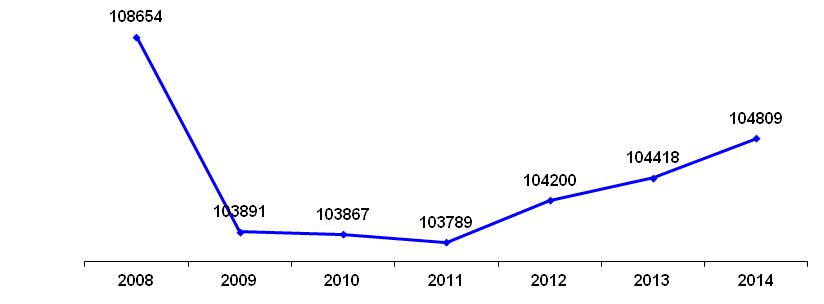 График 2. Уровень рождаемости, число родившихся на 1000 населенияГрафик 3. Уровень смертности, число умерших на 1000 населенияПриоритет включает реализацию следующих проектов и программ в области развития сельского хозяйства, предпринимательской деятельности и туристического кластера:МП «Экономическое развитие в Чайковском муниципальном районе на 2014-2020 годы»;ГП «Развитие сельского хозяйства и регулирования рынков сельскохозяйственной продукции, сырья и продовольствия на 2014 - 2020 годы»;МП «Развитие сельского хозяйства в Чайковском муниципальном районе на 2014- 2020 годы».Общий объем финансирования на реализацию муниципальной программы  «Экономическое развитие в Чайковском муниципальном районе на 2014-2020 годы» составил 1,7 млн. рублей (95,3% от планового значения), при плановом объеме финансирования 1,8 млн.руб.Динамика основных показателей экономического развития крупных и средних предприятий.За 2014год «Отгрузка по крупным и средним предприятиям района» составила 78081,3 млн. рублей, что на 0,9% больше, чем за аналогичный период прошлого года.За 6 лет объем отгруженной продукции увеличился на 23,1%.Таблица 1. Отгружено товаров собственного производства, выполнено работ и услуг собственными силами, млн. руб.Анализируя структуру объема отгруженной продукции организаций за 6 лет наблюдается рост доли обрабатывающих производств (с 8,9% до 13,0%); снизилась доля в строительстве (с 4,1%  до 2,4%), в отрасли «Транспорт и связь» доля в общем объеме оборота организаций с 2008 года к концу 2014 года снизилась с 76% до 71,0%.Таблица 2. Структура объема отгруженных товаров собственного производства, выполненных работ и услуг собственными силами, % к общему объему отгруженных товаровДиаграмма 1. Структура объемов отгруженной продукции за 2014 год В объеме отгруженной продукции 13,0% занимают обрабатывающие производства различных отраслей (нефтехимическая промышленность, производство машин и оборудования, текстильная промышленность, лесоперерабатывающая промышленность). За 2014 год предприятиями обрабатывающих видов деятельности отгружено товаров собственного производства, выполнено работ и услуг на 10171,6 млн. рублей, что в действующих ценах на 18,5% больше, чем за 2013 год.Производство и распределение электроэнергии, газа и воды – 5,8% от общего объема. Объем отгруженных товаров, выполненных работ и услуг составил 4529,3 млн. рублей, что больше показателя соответствующего периода 2013 года на 6,8%.Доля отгрузки на предприятиях по добыче полезных ископаемых составила 5,1% от общего объема отгруженной продукции. Объем отгруженных товаров, выполненных работ и услуг за 2014 год составил 3982,2 млн. рублей, что больше показателя соответствующего периода прошлого года на 1,6%.На долю отрасли строительство приходится 2,4% от всего объема производства. Объем произведенных услуг по данной  отрасли в сравнении с 2013 годом увеличился на 11,9% и составил 1866,5 млн. рублей.71% от общего объема отгруженной продукции, выполненных работ и оказанных услуг крупными и средними предприятиями приходится на предприятия отрасли транспорт и связь. Темпы роста отгруженной продукции снизились на 2,7%.За 2014 год объем отгруженной продукции в сельскохозяйственных предприятиях и лесном хозяйстве увеличился на 8,3%. Объем отгруженных товаров, выполненных работ и услуг за 2014 год составил 799,6 млн. рублей.Таблица 3. Объем производства основных видов продукции животноводстваСостояние рынка труда. Уровень жизни населения.Среднесписочная численность предприятий.Среднесписочная численность за 2014 год по крупным и средним предприятиям Чайковского муниципального района составила 23020 человек, что меньше на 50 человек (0,2%) уровня 2013 года. Таблица 4. Среднесписочная численность работающих на крупных и средних предприятиях, чел.В сравнении с прошлым годом за 2014 года произошло увеличение численности работающих в следующих отраслях: оптовая и розничная торговля – на 145 человек;строительство - на 61 человек;финансовая деятельность – 56 человек;добыча полезных ископаемых – 38 человек;здравоохранение – 10 человек;государственное управление и обеспечение военной безопасности, социальное страхование - 4 человека.В сравнении с прошлым годом численность работников снизилась в следующих отраслях: транспорт и связь - на 62 человека;сельское и лесное хозяйства - на 62 человека; образование - 35 человек; обрабатывающие производства –28 человек;производство и распределение электроэнергии, газа, воды - 93 человека;гостиницы и рестораны – на 24 человека.С 2009 года численность работающих снизилась на 18,3%, что связано с оптимизацией численности на крупных и средних предприятиях района, выведением непрофильных услуг на аутсорсинг и сменой классификации средних предприятий на малые.Таблица 5. Динамика вакансий, имеющихся в Центре занятости Чайковского, чел.Из всей численности выбывших работников за 2014 год, уволено в связи с сокращением численности – 1,3%, по собственному желанию – 71,7%.Среди всех видов экономической деятельности наибольший удельный вес в структуре среднесписочной численности занимает бюджетная сфера (28,7%).  Удельный вес среднесписочной численности предприятий обрабатывающего сектора составляет - 19,8%, на предприятиях отрасли «транспорт и связь» - 14,6% от общей численности работающих на крупных и средних предприятиях.Уровень безработицы (отношение численности зарегистрированных безработных к численности экономически активного населения) на 01 января 2015 года в Чайковском районе составил 0,93% (в Пермском крае - 1,50%) и по результатам 2014 года оказался ниже запланированного, что свидетельствует о стабильной экономической ситуации в районе.Таблица 6. Достижение показателей занятости населения районаСреднемесячная заработная платаСреднемесячная заработная плата за 2014 год составила 29490,1 рублей, что больше 2013 года на 9,4%, с учетом инфляции (107,4%) – на 1,9%.Рост заработной платы в бюджетной сфере за 2014 год составил 113,6% (с учетом инфляции – 105,8%). Таблица 7. Среднемесячная заработная плата по отраслям экономики(без выплат социального характера), рублей.В сравнении с 2008 годом среднемесячная заработная плата в 2014 году увеличилась в 2 раза, но с учетом инфляции - на 27,0%.Снижение реальной заработной платы произошло в следующих отраслях: - обрабатывающие производства (на 1,1%);- строительство (на 4,6%);- транспорт и связь (на 5,4%); государственное управление и обеспечение военной безопасности, обязательное соц. обеспечение (на 5,9%);- оптовая и розничная торговля (на 12,3%).Диаграмма 2.Среднемесячная заработная плата за 2014 год, руб. Задолженность по заработной  плате  по  обследуемому кругу крупных и средних предприятий на 1 января 2015 года составила 127 тыс. рублей в строительной отрасли.Инвестиционная политика района направлена на развитие социальной инфраструктуры, модернизации, расширении существующих предприятий и на привлечение новых инвесторов. По данным Пермьстата за 2014 год объем инвестиций составил 4,2 млрд. рублей, что меньше в 3,1 раза, чем за 2013 год. Это связано с сокращением объемов финансирования за счет средств вышестоящих организаций.Финансирование инвестиций в основной капитал осуществлялось в основном за счет собственных средств организаций – 80,8%. Большая часть инвестиций в 2014 году направлена на отрасли: производство и распределение электроэнергии, газа и воды (59,8%), транспорт и связь (16,7%).Таблица 8. Объем инвестиций в основной капитал, млн. рублей.Решение задачи осуществляется в рамках реализации подпрограммы «1. Формирование благоприятной инвестиционной среды в Чайковском муниципальном районе» МП «Экономическое развитиев Чайковском муниципальном районе на 2014-2020 годы».Целью подпрограммы является - создание благоприятных условий для привлечения отечественных и иностранных инвестиций и создание механизмов, обеспечивающих повышение инвестиционной привлекательности района, способствующих устойчивому социально-экономическому развитию района.Задачи подпрограммы:1. Формирование и поддержание позитивного имиджа района как территории благоприятного для инвестиционной и предпринимательской деятельности;2. Создание условий для реализации инвестиционных проектов.За 2014 год этот процесс активизирован. Наша территория вошла в пилотный проект Пермского края по внедрению Стандарта деятельности органов местного самоуправления Пермского края по обеспечению благоприятного инвестиционного климата.Разработан инвестиционный паспорт района, который переведен на английский, немецкий и итальянский языки. Данная информация выложена на официальном сайте Чайковского муниципального района и используется при проведении переговоров с иностранными партнерами.В рамках внедрения Стандарта:Определены перспективные территории для привлечения инвесторов. Продолжено развитие промышленной площадки «Уралоргсинтез» (Ольховского сельского поселения), сформирована инвестиционная площадка «Марково» (Марковского сельского поселения). Разработаны презентационные материалы территории.Разработано положение о формировании и ведении реестров инвестиционных проектов и инвестиционных площадок Чайковского муниципального района.Разработан единый регламент сопровождения инвестиционных проектов по принципу «одного окна». В 2014 году осуществлялось сопровождение 2 реализуемых инвестиционных проектов по строительству новых предприятий и прорабатывалось еще 2 инвестиционных предложений инвесторов. Создан Совет по улучшению инвестиционного климата Чайковского муниципального района.Создана Экспертная рабочая группа из представителей бизнеса, которая будет проводить оценку регулирующего воздействия разрабатываемых нормативно-правовых актов, затрагивающих предпринимательскую и инвестиционную деятельность.На сайте администрации размещена информация «Инвестору», в которой указан канал прямой связи с представителями администрации Чайковского муниципального района для оперативного решения возникающих вопросов.Все вышеперечисленные пункты способствуют улучшению инвестиционной привлекательности района и повышают конкурентоспособность территории. Решение задачи осуществляется в рамках реализации Подпрограммы «Развитие малого и среднего предпринимательства в Чайковском муниципальном районе на 2014-2020 годы» и оценивается 4 целевыми индикаторами.Общий объем финансирования программных мероприятий в 2014 году запланирован в объеме 1298,1тыс. рублей, в т.ч.:Подпрограмма «Развитие малого и среднего предпринимательства в Чайковском муниципальном районе на 2014-2020 годы»В 2014 году профинансирована за счет средств бюджетов 3-х уровней: федерального, краевого и районного, а также за счет остатков средств 2013 года в объеме 3379,8 тыс. руб., за счет чего субъектам предпринимательства оказана следующая поддержка:Финансовая поддержка:- 3  предприятия на возмещение части затрат, связанных с уплатой субъектами малого и среднего предпринимательства первого взноса (аванса) при заключении договора лизинга оборудования, включая затраты на монтаж оборудования;- 2  предприятия на реализацию мероприятия по субсидированию части затрат субъектов малого и среднего предпринимательства, в том числе участникам инновационных территориальных кластеров, связанных с приобретением оборудования в целях создания и (или) развития и (или) модернизации производства товаров;- 3 предприятия на возмещение части затрат субъектам предпринимательства, связанных с участием в выставках, ярмарках, фестивалях, форумах на территории Пермского края и других регионов Российской Федерации.В 2014 году на базе НО «Чайковский муниципальный фонд поддержки малого предпринимательства» организована деятельность филиала Центра поддержки предпринимательства (г.Пермь). Предприниматели имеют уникальную возможность в нашем городе получать информационно-консультационные услуги: по бесплатному телефону Центра,  на портале ЦПП-Пермь.рф., непосредственно у эксперта, который проводит выездные бесплатные консультации на базе фонда. В 2014 году Чайковский муниципальный фонд поддержки малого предпринимательства был признан лучшим фондом поддержки предпринимательства Пермского края и награжден благодарственным письмом и кубком министерства промышленности, развития предпринимательства и торговли Пермского края.При поддержке Чайковского фонда 12 субъектам малого и среднего предпринимательства предоставлена финансовая поддержка через АО «Пермский центр развития предпринимательства». Оказана информационно-консультационная и образовательная поддержка. Проведено 360 консультаций.Имущественная поддержкаОсновная работа по имущественной поддержке осуществлялась в рамках Федерального закона 159-ФЗ и заключается в содействии в обеспечении субъектов предпринимательства возможностями для первоочередного права выкупа арендуемых ими объектов недвижимости с учетом средств, вложенных в указанные объекты. В 2014 году по заявлению субъектов предпринимательства заключено 3 договора первоочередного выкупа имущества.  Предпринимателями арендуется  3075,82 кв.м. муниципальных площадей.Информационно-консультационная и образовательная поддержкаАктивно оказывалась консультационная помощь по вопросам создания, ведения бизнеса, возможности получения всех видов поддержки. Проведено 30 обучающих семинаров по темам: «Контрактная система в сфере закупок (44-ФЗ»), «Изменения бухгалтерского и налогового законодательства, налоговые проверки»,  «Государственная поддержка малого и среднего бизнеса в 2014 году»,  «Специальные налоговые режимы: патент, УСН, ЕНВД. Сложные вопросы, обзор практики»,  «Правовое регулирование установки и эксплуатации рекламных конструкций», «Новый порядок ведения кассовых операций и расчетов с подотчетными лицами. Правила и контроль», «Изменения в трудовом законодательстве и специальная оценка труда», «Земельно-имущественные отношения», «Требования к безопасности пищевой продукции. Принципы ХАССП» и т.д.Проведены обучающие семинары для молодежи, а также информационная конференция по программе «Ты – предприниматель».Проводились мероприятия, которые направлены на популяризацию предпринимательской деятельности и межрегиональное сотрудничество:- день российского предпринимательства;- форум «Социально-ориентированный бизнес – как реалии гражданского общества»;- федеральная образовательная программа «ТЫ – предприниматель»;- тематические трехдневные курсы для предпринимателей и их сотрудников «Грамотный предприниматель»;- межмуниципальный форум «Территория бизнеса».Достижение целевых индикаторовПо данным ТО ФС государственной статистики Пермского края (Пермьстат) на конец 2014 года на территории Чайковского муниципального района зарегистрировано малых и средних предприятий 4343, в т.ч. 2439 – индивидуальных предпринимателей, 1020 – малых предприятий, 20 – средних предприятий и 864 – организаций с неопределенным типом.График 4. Динамика субъектов малого бизнесаВ 2014 году предприятия продолжали вкладывать средства в свое развитие, расширение объемов и номенклатуры производства и создавать новые рабочие места.График 5. Динамика численности занятых на малых (в т.ч. ИП) и средних предприятиях, чел.Решение задачи осуществляется в рамках реализации Подпрограммы «Развитие внутреннего и выездного туризма в Чайковском муниципальном районе на 2014 -2020 годы» и оценивается 2 целевыми индикаторами.Общий объем финансирования программных мероприятий в 2014 году составил 398тыс. рублей, в т.ч.:Подпрограмма«Развитие внутреннего и въездного туризма в Чайковском муниципальном районе на 2014 -2020 годы»: Основной задачей программы в 2014 году было продвижение туристического потенциала района на рынке туристских услуг. Степень выполнения указанной задачи оказывает прямое влияние на значение основного целевого показателя «Число туристов, посетивших Чайковский муниципальный район», составившего в 2014 году 35129 чел., по сравнению с 2013г. в 32002 чел. увеличился на 3127 человек. Каждый турист, посетивший нашу территорию, провел здесь в среднем 3,2 ночи (суток), в 2013г. – 4 ночи.Достижение целевых индикаторовАнализ направлений прибытия туристов в город Чайковский выглядит следующим образом:Таблица 9. Туристический поток за период 2013-2014 годыСогласно приведенной статистике очевиден рост числа туристов, приезжающих из других субъектов РФ, преимущественно с деловыми целями визита и активным отдыхом.Увеличение числа иностранных туристов напрямую связано с повышением уровня активного туризма. Иностранные граждане посещали Чайковский район в основном в качестве участников международных спортивных мероприятий. Чайковский туристический информационный центр, организованный в 2013 году для  информирования в области туризма и централизованной координации туристических туров по району, продолжил активную работу  в 2014 году. Разработано 15 туров выходного дня, 4 межрегиональных маршрута, Район представлен на 5 презентационных и деловых мероприятиях краевого и межрегионального характера.  Реализация программных мероприятий, направленных на продвижение туристических продуктов района на рынке, выполнены в объеме, превышающем запланированный. Это отразилось на увеличении туристического потока, а также в установлении новых перспективных связей с представителями туристического бизнеса таких регионов как Свердловская область, Удмуртия, Пермский край. Вступление в МТА «Приволжье»  стало одним из эффективных способов продвижения нашей территории, поскольку способствовало выходу на туристический рынок Приволжского федерального округа и позволило на льготных условиях принять участие в ряде значимых туристических мероприятий.Началась проектная деятельность в сфере туризма, рассмотрены возможности по созданию условий для развития инфраструктуры туризма. Проведен открытый конкурс идей для разработки концепции инвестиционного проекта в сфере туризма на территории Чайковского муниципального района. Три проекта – победителя частично стали основой сводного инвестиционного проекта нашей территории. В целях повышения качества туристских услуг на территории района в августе был открыт цикл конкурсов профессионального мастерства. Первым стартовал конкурс туристических компаний и экскурсоводов. Весь сентябрь экскурсоводы - профессионалы и любители проводили бесплатные экскурсии по городу. Лучшие разработанные участниками продукты будут реализовываться в 2015-2016 годах.	Продолжением стал конкурс профессионального мастерства среди работников средств размещения туристов (гостиниц), в котором приняли участие 5 предприятий (в 2013г. – 4 предприятия). На конкурсе оценивались профессиональные навыки работников службы приема и размещения гостей, в том числе иностранных, менеджеров по продвижению организации и горничных.Агропромышленный комплекс – крупнейший сектор народного хозяйства муниципального образования, в состав которого входят 12 сельскохозяйственных предприятий различных форм собственности. В районе осуществляют сельскохозяйственную деятельность 31 крестьянское (фермерское) хозяйство. В сельской местности насчитывается более 6 тысяч личных подсобных хозяйств.Общий объем финансирования в сфере развития сельского хозяйства составил в 2014 году 273 857,5 (154%) от запланированного объема финансирования.В результате программных мероприятий в 2014 году  количество оформленных сельскохозяйственными товаропроизводителями земельных участков из земель с/х назначения составило 3122 га, сформированы земельные участки для предоставления субъектам с/х бизнеса на площади 1472 га.  В 2014 году продолжился процесс подачи исков в суд по изъятию невостребованных земельных долей.Посевная площадь во всех категориях хозяйств увеличилась с 27389 га до 28584 га.В 2014 году район принимал участие в краевом конкурсе муниципальных программ по развитию малых форм хозяйствования на селе. На эти цели из районного бюджета было выделено 3162,0 тыс. рублей и привлечено 14734,7  тыс. рублей средств федерального и краевого бюджетов, которые направлены на реализацию следующих мер поддержки:- субсидирование на развитие 2-х семейных животноводческих ферм в размере 8022,0 тыс. рублей;- 6 КФХ получили гранты на поддержку начинающих фермеров на сумму 9000,0 тыс. рублей;- компенсацию расходов по оформлению земельных участков МФХ в собственность в размере 19,0 тыс. рублей;- субсидирование части затрат из федерального и краевого бюджетов на уплату процентов по кредитам для малых форм хозяйствования в размере 855,7тыс. рублей. Объем привлеченных кредитных ресурсов малыми формами хозяйствования на развитие сельхозпроизводства, строительство и реконструкцию животноводческих помещений, газификацию жилых домов составил 2100 тыс. рублей.Организованы две сельскохозяйственные ярмарки, в которых приняли участие около 130 торговых представителей (в том числе из других регионов России). Осуществлялась государственная поддержка КФХ из федерального и краевого бюджетов: на развитие молочного и мясного скотоводства 981,9 тыс. рублей; на развитие овцеводства и табунного коневодства – 328,4 тыс. рублей; на развитие растениеводства 400,8 тыс. рублей. Поддержка в рамках МП «Развитие сельского хозяйства в Чайковском муниципальном районе на 2014-2020 годы» на оформление в собственность КФХ земельных участков составила 788,8 тыс. рублей.Основными направлениями государственной поддержки сельхозтоваропроизводителей в 2014 году стали:- возмещение части затрат на уплату % по краткосрочным, долгосрочным и инвестиционным кредитам, лизингу;- поддержка доходов с/х предприятий в области растениеводства, животноводства;- развитие молочного скотоводства и мясного скотоводства;- поддержка племенного животноводства;- возмещение части затрат на страхование посевов;- оформление земель в собственность с/х предприятий.Государственная поддержка сельскохозяйственным организациям из всех уровней бюджетов в 2014 году составила 89 870,5 тыс. рублей, в том числе из федерального бюджета 20415,5 тыс. рублей, из краевого 69 455,0 тыс. рублей, из местного 362,0 тыс. рублей.  Кроме этого, из местного бюджета было выделено 1377,3 тыс. рублей на формирование участков для предоставления субъектам сельскохозяйственного бизнеса.Достижение целевых индикаторовВ результате деятельности сельскохозяйственных предприятий произведено зерна  10419 тн (125,6 к уровню 2013 года), картофеля 243 тн (72,5% к уровню 2013 года), овощей закрытого грунта 694 тн (104,4% к уровню 2012 года).Поголовье крупного рогатого скота в с/х  организациях за последний год составило 6376 голов (увеличилось на 117 голов). Поголовье коров составило 2101. Поголовье свиней насчитывает 11072 головы (сократилось на 992 головы в ООО «Прикамье».В  2014 году сельскохозяйственными организациями района реализовано  3786,6 т мяса скота и птицы в живом весе, получено 195,5 млн. шт. яиц, надоено 8776,8 т молока. Показатели отрасли животноводства в сравнении с предыдущими годами имеют положительную динамику роста.Среднемесячная заработная плата составила в 2014 году 12905 рублей. Уровень заработной платы в сельскохозяйственных предприятиях увеличился на 13,7%, но по-прежнему остается очень низким, более чем в 2 раза ниже средней заработной платы в экономике района (46%).Из 12 с/х предприятий 7 в 2014 году получили прибыль на сумму 150744 тыс. рублей, убыток – 5 организаций на сумму 9 878 тыс. рублей. Несмотря на это, прослеживается положительная динамика рентабельности – 14,4% в 2014 году против 8,5% в 2013.Несмотря на тяжелое финансовое положение, с/х предприятия на кредитные и собственные средства приобретают с/х технику, проводят реконструкцию и капитальный ремонт животноводческих помещений.Улучшение жилищных условий граждан, проживающих в сельской, местностиОбъем финансирования программных мероприятий, направленных улучшение жилищных условий граждан, проживающих в сельской местности, в 2014 году составил 49517 тыс. рублей, в т.ч.:В рамках реализации Государственной программы «Устойчивое развитие сельских территорий на 2014-2017 год и на период до 2017 года» в 2014 году субсидии на строительство (приобретение) жилья в сельской местности получили 36 семей, в том числе 13 молодых семей и молодых специалистов. Ввод в эксплуатацию жилья (с учетом остатком прошлых лет) составил 3412,5 кв. м. Общий объем финансирования на реализацию муниципальных программ направления «Социальное развитие» составил 1425,5 млн. рублей, что составляет 69 % фактического объема финансирования по итогам 2014 года.Основной целью деятельности сферы здравоохранения Чайковского муниципального района на 2014 являлось увеличение продолжительности и качества жизни человека с максимально возможным для соответствующего возраста физическим, умственным, эмоциональным и духовным развитием.Основные задачи:повышение эффективности функционирования системы здравоохранения;увеличение доступности и качества медицинской помощи;предупреждение болезней и других угрожающих жизни состояний;улучшение состояния здоровья детей и матерей, и как следствие, увеличение рождаемости.Основные направления работы учреждений системы здравоохранения района в 2014 году:- участие в Государственной программе Пермского края «Развитие здравоохранения»;- участие в подпрограмме «Комплексное обустройство сельских поселений Чайковского муниципального района объектами социальной инфраструктуры»;участие в целевой региональной программе «Пожарная безопасность на территории Пермского края, обеспечение нормативного состояния государственных и муниципальных учреждений на период 2011-2014 годов»;реализация пилотных проектов (хирургия и педиатрия);– реализация краевой и муниципальной программы по привлечению врачей-специалистов на территорию Чайковского муниципального района;Повышение эффективности функционирования системы здравоохранения.- продолжено внедрение персонифицированного учета оказанных медицинских услуг, записи к врачу в электронном виде, внедрение обмена телемедицинскими данными, ведение единого регистра медицинских работников, электронного паспорта медицинского учреждения, амбулаторной карты и истории болезни во всех учреждениях здравоохранения;лицензирование новых видов медицинской помощи в МБУЗ «Чайковская городская поликлиника №1» - гастроэнтерология и колопроктология и МБУЗ «Чайковская центральная городская больница» – неотложная помощь;продолжено структурное преобразование учреждений здравоохранения – переход муниципальных учреждений здравоохранения Чайковского муниципального района в государственную собственность Пермского края, создание межрайонного территориального управления здравоохранения «Южное» на 6 муниципальных районов: Чайковский, Бардымский, Куединский, Еловский, Осинский, Чернушинский.Увеличение доступности и качества медицинской помощи. На решение данной задачи направлены мероприятия, осуществляемые в рамках региональной программы «Пожарная безопасность на территории Пермского края, обеспечение нормативного состояния государственных и муниципальных учреждений на период 2011-2014 годов», государственной программы Пермского края «Развитие здравоохранения», пилотных проектов «Повышение качества услуг хирургического профиля в сфере здравоохранения» и «Повышение качества медицинских услуг детскому населению в отделениях круглосуточных стационаров», муниципальной и краевой программы по привлечению молодых специалистов на территорию Чайковского муниципального района, инвестиционного проекта «Строительство здания скорой помощи», подпрограммы «Комплексное обустройство сельских поселений Чайковского муниципального района объектами социальной инфраструктуры», соглашения между Правительством Пермского края и ОАО «ЛУКОЙЛ- Пермь»:произведены ежемесячные денежные выплаты врачам и медицинским сестрам профильных (хирургических и педиатрических) отделений круглосуточных стационаров, участвующих в пилотных проектах; проведена дополнительная подготовка врачей всех учреждений по необходимым специальностям; продолжено внедрение федеральных стандартов оказания медицинской помощи в поликлиниках и стационарах на основе нормативов финансовых затрат, рассчитанных по стандартам оказания медицинской помощи; продолжено оснащение амбулаторно-поликлинических учреждений и профильных отделений стационаров муниципального уровня диагностическим оборудованием в рамках Порядков оказания медицинской помощи, открытие полноценных онкологического и эндоскопического отделений в МБУЗ «Чайковская городская поликлиника №1»; укреплена материально-техническая база учреждений здравоохранения – проведение капитальных ремонтов паталогоанатомического, инфекционного, неврологического и приемного отделений МБУЗ «Чайковская центральная городская больница», приобретение АИЭС для МБУЗ «Чайковская центральная городская больница» и МБУЗ «Чайковская детская городская больница», реконструкция крыши поликлиники МБУЗ «Фокинская участковая больница», проведение текущих ремонтов филиалов МБУЗ «Чайковская городская поликлиника №1» в п.Прикамский, филиала №2 по ул. Советской 20, филиала №5 по ул. Вокзальной, 1.строительство нового здания станции скорой медицинской помощи (далее ССМП);строительство 5 новых ФАПов (Ваньки, Вассята, Буренка, Уральское, Букор); открыто отделение спортивной медицины и лечебной физкультуры на базе МБУЗОТ «Чайковский центр медицинской профилактики»продолжено проведение Всеобщей диспансеризации взрослого населения, диспансеризации детского населения;увеличен объем оказания высокотехнологичной медицинской помощи населению Чайковского муниципального района в центрах Пермского края и Российской Федерации.Повышение доступности для населения высокотехнологичной  (дорогостоящей) медицинской помощи будет осуществляться за счет внедрения  новых  технологий, снижения сроков ожидания этих видов помощи, развития высокотехнологичных медицинских услуг в Пермском крае и Российской Федерации. Важную роль в решении проблемы улучшения качества и доступности медицинской помощи играет обеспеченность медицинскими кадрами. Улучшение обеспеченности медицинскими кадрами решалось путем реализации муниципальной и краевой программ по привлечению молодых специалистов в учреждения здравоохранения района. Благодаря этим программам, на территорию района за 2011-2014 было привлечено 37 молодых специалистов, из числа которых 13 получили служебное жилье, 35 получили денежные выплаты в размере 100 тысяч рублей, 13 оплачивается проезд к месту работы, двоим частично компенсировали затраты на приобретение (строительство) жилья.Кроме того, на территории  в 2012-2013гг. активно работала Программа «Земский доктор» (получение 1 млн. руб.), благодаря которой в МБУЗ «Фокинская участковая больница» привлечено 9 молодых специалистов. В 2014 году еще 2 молодых специалиста. В ГБУЗы Психиатрическая больница и Противотуберкулезный диспансер по Программе «Земский доктор» привлечено 2 врача специалиста. Реализация Программы рассчитана на 2014-2016 года. Конечные результаты реализации Программы на:привлечение в муниципальные учреждения здравоохранения врачей-молодых специалистов в количестве 28 человек, в том числе по годам: 2014г. – 7 чел., 2015г. – 7 чел., 2016г. – 12 чел.;привлечение в муниципальные бюджетные учреждения здравоохранения 6 врачей-стажистов остродефицитных специальностей, в том числе по годам: 2014г. –  2 чел., 2015г.  –  2 чел., 2016г.  –  2 чел.;повышение уровня обеспеченности врачебными кадрами на 10 тыс. населения до 33,9, в том числе по годам: 2014г. – 34,3; 2015 г. – 35,1; 2016г. – 36,5.Предупреждение болезней и других угрожающих жизни и здоровью состояний.Данная задача решалась в рамках структурных преобразований МБУЗ «Чайковская центральная городская больница» и МБУЗ «Чайковская городская поликлиника №1», проведения заседаний Межведомственных координационных комиссий по профилактике наркомании, токсикомании, незаконного оборота наркотических и психотропных веществ; ВИЧ/СПИДа; по борьбе с туберкулезом. Реализовывалось:- лицензирование нейрохирургической помощи в МБУЗ «Чайковская центральная городская больница»;- увеличение коечного фонда МБУЗ «Чайковская центральная городская больница» по профилю реабилитация и паллиативная медицинская помощь;строительство поликлиник для приема взрослого населения на Заре и в Завокзальном районах МБУЗ «Чайковская городская поликлиника №1», инфекционного корпуса МБУЗ «Чайковская центральная городская больница». приобретение помещений под поликлинику ГБУЗ ПК «Чайковская детская городская больница» в Завокзальном  микрорайоне.Улучшение состояния здоровья детей и матерей.Задача направлена на создание условий для рождения здоровых детей, сохранение и укрепление здоровья детей и подростков на всех этапах их развития, сохранение и укрепление здоровья женщин, в том числе беременных, репродуктивного здоровья населения, снижение показателей материнской, младенческой и детской заболеваемости и смертности, предупреждение инвалидности у детей.Реализованы следующие мероприятия:внедрение новых перинатальных и репродуктивных технологий;расширение и интенсификация профилактической деятельности, включая диспансеризацию детей, массовое обследование новорожденных на наследственные заболевания;организация подготовки, переподготовки и повышения квалификации акушеров-гинекологов, педиатров, неонатологов, терапевтов, детских хирургов и других специалистов, оказывающих медицинскую помощь матерям и детям;открытие круглосуточного врачебного поста в отделении патологии новорожденных, палаты интенсивной терапии в детском отделении МБУЗ «Чайковская детская городская больница»;укрепление материально-технической базы учреждений детства и родовспоможения, обеспечение их автотранспортом, капитальный ремонт крыши МБУЗ «Чайковская детская городская больница», капитальный ремонт акушерского отделения МБУЗ «Чайковская центральная городская больница», строительство женской консультации МБУЗ «Чайковская городская поликлиника №1», поликлиник для приема детского населения на Основном, Заре и в Завокзальном районах.Мероприятия, направленные на улучшение состояния здоровья детей и матерей, повышение рождаемости, включены в пилотный проект  «Повышение качества медицинских услуг детскому населению в отделениях круглосуточных стационаров». Основные мероприятия, способствующие дальнейшему развитию сферы здравоохранения района, связаны с участием в целевой региональной программе «Пожарная безопасность на территории Пермского края, обеспечение нормативного состояния государственных и муниципальных учреждений на период 2011-2014 годов» и с реализацией Государственной программы Пермского края «Развитие здравоохранения».В 2014 году на территории Чайковского муниципального района функционировало 61 муниципальное учреждение в отношении, которых Управление общего и профессионального образования администрации Чайковского муниципального района выполняет функции и полномочия учредителя, из них:	- 26 школ (2 коррекционных учреждения, СОШОТ, ВСОШ, 15 средних, 5 основных, гимназия, лицей), из них: 14 в городском поселении, 12 в сельских поселениях;	- 24 дошкольных образовательных учреждений. В 9-ти сельских школах открыты  дошкольные группы, в 2-х городских школах открыты дошкольные группы (МАОУ Гимназия и МАОУ лицей «Синтон»);	- 7 учреждений дополнительного образования, из них:  3 учреждения  спортивной направленности, 4 учреждения – не спортивной направленности (художественно-эстетической, эколого-биологической, туристко-краеведческой, технической);	- 1 учреждение оказывает услуги психолого-педагогической и медико-социальной помощи детям, педагогам и родителям;	- 1 учреждение предоставляет услуги дополнительного профессионального образования (повышения квалификации)  педагогов и иных специалистов;	- 2 муниципальных учреждения оказывают услуги по обслуживанию муниципальных образовательных учреждений: Централизованная бухгалтерия и Ремонтно-аварийно-эксплуатационная служба.В течение последних лет в образовании проводятся мероприятия по оптимизации сети образовательных учреждений, в целях обеспечения условий для получения детьми качественного образования независимо от места жительства, оптимизации численности работающих в образовательных учреждениях. Из 26 общеобразовательных учреждений холдингами являются 12 учреждений. Это учреждения, которые включают в себя от 2 до 4 подразделений. К ним относятся: школа № 10, Гимназия, лицей Синтон, школы в с. Ваньки, Вассята, Альняш, Сосново, Буренка, Зипуново, Уральское, п. Прикамский и с. Фоки.Из 24 учреждений дошкольного образования холдингами являются 7 учреждений.	В течение 2014 года реорганизованы 10 образовательных учреждений, из них 5 прекратили деятельность. К детскому саду  № 34 присоединен детский сад № 39, к ДОУ № 4 присоединен ДОУ № 22, детский сад № 40 стал структурным подразделением лицея «Синтон», детский сад с. Уральское стал структурным подразделением школы, объединились детские сады № 31 и № 8. 	Решение задач, стоящих перед системой образования района,  осуществляется в рамках реализации ряда проектов, программ и отдельных мероприятий в сфере общего и дополнительного образования.Таблица 10. Объем финансирования проектов и программ сферы образованияФактический объем финансирования мероприятий сферы общего и дополнительного образования в 2014 году – 1372493,1тыс. рублей. 	Муниципальная программа «Развитие образования Чайковского муниципального района» на период 2014 - 2020 годыС 2014 года программа «Развитие образования Чайковского муниципального района» на период 2014 – 2020 годы является главным инструментом реализации мероприятий в системе образования.На 2014 год приоритетной была определена задача по ликвидации очередности с 3-х лет в детские дошкольные учреждения.В 2014 году количество мест в действующих детских садах увеличилось на 240 мест. Отремонтированы и открыты дополнительные группы:- 140 мест за счет средств федерального бюджета в детских садах № 1, 4, 31, 34, п. Марковский;- 100 мест в детских садах № 36, 30, 1, п. Марковский, структурном подразделении лицея «Синтон» за счет благотворительных средств («Уралоргсинтез», «Воткинская ГЭС»).За счет реализация краевого проекта «Выездной воспитатель»  открыта  группа кратковременного пребывания на 54 места в с. Фоки. 95 детей в возрасте от 1,5 до 2 лет, посещают группы кратковременного пребывания в приспособленных помещениях муниципальных дошкольных образовательных учреждений № 24, 5, 34, 30.Возвращено в систему дошкольного образования здание детского сада №9 на 80 мест. В дошкольных образовательных учреждениях города имелось 87 свободных мест для детей в возрасте от 2 до 7  лет. Услугами дошкольного образования охвачено 395 детей, имеющих различный профиль заболеваемости, для которых создаются условия развития различных форм образования, родителям предоставляется право выбора условий обучения и воспитания ребенка-инвалида. Всего  в 2014 г. получали услуги дошкольного образования 6961 ребенок, в том числе: 6197 детей посещало детские сады (что на 292 ребенка больше ожидаемого количества детей), 764 детей посещали структурные подразделения при школах города и села (снижение на 12 детей).Общее количество обучающихся в общеобразовательных учреждениях (школах) города и села на конец 2014 г. составило 12 277 человек. Процент успеваемости учащихся общеобразовательных учреждений района в 2013-2014 учебном году составило 97,2 %.Сложившаяся в учреждениях система по подготовке к государственной итоговой аттестации выпускников 11-х и 12-х классов, в которую входят своевременное прохождение курсов повышения квалификации учителями – предметниками по вопросам подготовки обучающихся к ЕГЭ, организация работы профессиональных сообществ учителей, использование открытых банков заданий ЕГЭ для подготовки к экзаменам, проведение пробных экзаменов, позволяет достигать значительных результатов по ЕГЭ.Высокие результаты экзаменов сохраняются по предметам «Русский язык», «Математика», «Биология».Неудовлетворительный результат ЕГЭ по математике не позволил 1 выпускнику получить аттестат о среднем общем образовании. В предыдущем учебном году 15 детей не получили аттестаты. Максимально высокую оценку экзаменационной работы в 100 баллов по русскому языку получили два выпускника из гимназии и СОШ № 10 (НОЦ).По результатам ЕГЭ 2014 года по показателю «средний балл ЕГЭ по всем предметам» Чайковский муниципальный район, как и в предыдущие годы, вошел в 10 лучших территорий Пермского края (из 48 территорий). Проведенный анализ результатов государственной итоговой аттестации выпускников 9-х классов, показал увеличение среднего балла территории по 100-балльной шкале по восьми предметам: математика, физика, география, история, обществознание, английский язык, немецкий язык, литература.В 2014 году завершился процесс введения федерального государственного образовательного стандарта на уровне начального общего образования и идет подготовка к введению ФГОС основного общего образования. Федеральный государственный стандарт предъявляет новые требования к структуре образовательных программ и результатам освоения программ, условиям реализации.Для 8744 детей в 2014 году была обеспечена занятость в объединениях спортивной и неспортивной направленности учреждений дополнительного образования, в том числе данные учреждения активно посещали учащиеся «группы риска» и учащиеся, находящиеся  в социально-опасном положении. 	В течение 2014 года учреждениями было организовано и проведено более 60 муниципальных конкурсов и соревнований, в которых приняли участие 4127 детей и заняли 1625 призовых мест.В 2014 году в муниципальном этапе всероссийской олимпиады школьников приняли участие 911 учащихся 22-х общеобразовательных школ и   2-х учреждений дополнительного образования.Центром диагностики и консультирования «Камертон» организована работа по предоставлению психологической и медико-социальной помощи детям, родителям и учетелям. Эта работа включает:- открытие и сопровождение служб примирения в школах (в 13 школах службы открыты);	- работу психолого-медико-социальной комиссии, по результатам которой родителям выдаются рекомендации по применению адаптивных программ обучения для детей;	- оказание индивидуальных консультаций;	- организация работы профессиональных сообществ психологов, социальных педагогов, дефектологов и логопедов;	- проведение тематических акций в школах.В течение года оказана помощь 675 детям и родителям.	С сентября 2014 года Камертон работает как территориальная 
психолого-медико-педагогическая комиссия.С момента работы  принят 181 ребенок на консультацию, обследовано 176 детей: школьники, дети дошкольного возраста и дети, не посещающие учреждения образования. Выданы рекомендации родителям.Учреждением дополнительного профессионального образования «Центр информационно-коммуникационных технологий» оказывается квалифицированное сопровождение повышения профессионального уровня педагогов района. Результаты деятельности – это победы педагогов в конкурсах профессионального мастерства на региональном и федеральном уровнях. В 2014 году 28 педагогов были участниками краевого конкурса «Учитель года - 2014». Один педагог стал победителем. Созданы и действуют муниципальные  профессиональные объединения педагогов, региональный тьюторский центр. Центр успешно работает над созданием положительного имиджа системы образования Чайковского муниципального района, 96 % педагогов, от заявившихся, успешно проходят аттестационные процедуры на первую и высшую категории.Решение кадровых проблем в системе образования идет по нескольким направлениям: - повышение оплаты труда педагогических работников осуществляется в соответствии с реализацией Указов Президента РФ № 597 «О мероприятиях по реализации государственной социальной политики», № 761 «О национальной стратегии действий в интересах детей на 2012-2017 г.г.».По итогам 2014 год средняя заработная плата педагогических  работников школ в составила 27464 рублей, в дошкольных учреждениях – 23367 рублей, в учреждениях дополнительного образования – 22617 рублей.Дошкольные учреждения перевыполнили  запланированный уровень средней заработной платы, который должны были выдержать по итогам 2014 года  на 5 %. Показатель по уровню заработной платы учителей выполнен на 107 %. В сравнении с прогнозом средней заработной платы по экономике Пермского края рост составил 4%. По педагогическим работникам учреждений дополнительного образования рост от запланированного уровня составил 107 %;- участие в региональном проекте «Улучшение жилищных условий молодых учителей на 2012-2014 годы» позволяет привлечь молодых специалистов в систему образования. В 2014 году 2 учителям были выданы сертификаты на получение социальных выплат в размере 20% расчетной (средней) стоимости жилья на оплату первоначального взноса по жилищному кредиту, в т. ч. ипотечному, на приобретение жилого помещения или строительство индивидуального жилого дома, а также компенсационной выплаты на покрытие разницы между процентной ставкой Банка и 8,5%, предоставляемой участнику мероприятия в течение одного года с момента заключения соответствующего кредитного договора на приобретение (строительство) жилья;- благодаря реализации проекта «Мобильный учитель» имеющаяся потребность в педагогических кадрах (учитель иностранного языка в МАОУ СОШ с. Альняш, МБОУ СОШ с. Сосново) закрыта. В проекте участвовал 1 человек.Продолжена работа, направленная на приведение муниципальных образовательных учреждений в нормативное состояние в соответствии с действующим лицензионным, санитарным, противопожарным и антитеррористическим законодательством в рамках подпрограммы «Приведение образовательных учреждений в нормативное состояние», Ведомственной целевой программы «Лицензирование, приведение в нормативное состояние муниципальных учреждений образования в муниципальном образовании «Чайковский муниципальный район» на 2010-2015 годы» и региональном проекте «Новая школа».Средства на приведение в нормативное состояние территории и имущественных комплексов образовательных  учреждений в соответствии с санитарно-гигиеническими требованиями предоставлены учреждениям на проведение текущих и капитальных ремонтов, разработку и изготовление проектно-сметной документации, проведение ее экспертизы, проведение технического обследования зданий и конструкций, благоустройство территорий, оборудование спортивных площадок, медицинских кабинетов, строительство и ремонт теневых навесов, приобретение оборудования, инвентаря, мебели.Денежные средства были направлены на приведение в нормативное состояние 14 образовательных учреждений:детские сады: № 8, 14; 27, 33, 35;школы: № 1; Гимназия; с. Сосново; с. Ваньки; с. Вассята; п. Прикамский, Б. Букор;учреждения дополнительного образования: ДЮСШ п. Марковский, Центр детского и юношеского творчества «ЮТЕКС».Внебюджетные средства в сумме 472,1 тыс.рублей (ОАО «Лукойл-Пермь») были направлены на текущий ремонт внутренних помещений здания детского сада № 14 "Колокольчик", на текущий ремонт кровли здания детского сада "Источник" п. Марковский.Средства на приведение в нормативное состояние имущественных комплексов  образовательных учреждений в соответствии с противопожарным законодательством предоставляются образовательным учреждениям на приведение материально-технической базы муниципальных учреждений в соответствие с требованиями противопожарного законодательства. Денежные средства были выделены 7 учреждениям: школам с. Ваньки, Сосново, Большой Букор, детским садам с. Фоки, № 17, детской юношеской спортивной школе п. Марковский. На 59 объектах был установлен комплекс «Стрелец-мониторинг» - это система автоматического вызова подразделений пожарной охраны без участия персонала этих объектов и каких-либо посредников.Средства на приведение в нормативное состояние территории и зданий образовательных учреждений в соответствие с антитеррористическим законодательством, предоставляются образовательным учреждениям на оборудование системой видеонаблюдения, системой экстренной связи с органами внутренних дел, текущий и капитальный ремонт ограждения территорий образовательных учреждений. Произведен ремонт ограждений в  6 учреждениях (в  школах № 8, 7, 12, Гимназии, Синтоне, Фокинской школе).Средства на приведение в нормативное состояние автотранспорта образовательных учреждений, предназначенного для подвоза учащихся к месту учебы предоставлены образовательным учреждениям на оборудование системой ГЛОНАСС и тахографами 16 школьных автобусов.Общий процент освоения средств в 2014 году составил 99,6 %. Не удалось освоить часть средств по нескольким мероприятиям: 1. Позднее поступление краевого финансирования в сумме 200,0 тыс.  руб. (поступление пришло 31 декабря) не позволило реализовать мероприятие «Оснащение учреждений оборудованием и инвентарем для ввода после реконструкции, капитального строительства, ремонта и приобретения».2. По проекту «Улучшение жилищных условий молодых учителей на 2012-2014 годы» выданные сертификаты в 2014 г. не были подкреплены финансированием по причине прошедшей только к концу года корректировки краевого законодательства. Средства перешли на 2015 год;	3. Неосвоенными остались средства районного бюджета в сумме 30006,67 тыс. рублей, предназначенные для приобретения здания под детский сад с.Фоки. Подрядчик не приступил к работам.Проведение сертификации универсального спортивного зала ДЮСШ п. Марковский.	В течение года проведена экспертиза учреждения, направленная на включение учреждения во всероссийский реестр объектов спорта.  ДЮСШ п. Марковский получила сертификат «Универсальный спортивный зал», который позволяет проводить спортивные или учебно-тренировочные соревнования всероссийского уровня.	В целях создания условий для реализации прав несовершеннолетних на качественное, бесплатное и общедоступное образование в области физической культуры, в 2014 году завершились работы по строительству межшкольного стадиона при Гимназии, в рамках реализации инвестиционного проект «Универсальная спортивная площадка с искусственным покрытием».	Организация оздоровления и отдыха детейФинансовое обеспечение расходов в сфере оздоровления и отдыха детей осуществлялось за счет двух источников: краевого и районного бюджетов. На организацию передвижных и стационарных туристических лагерей (походов, сплавов) и профильных круглосуточных лагерей было направлено 1 310 тыс. руб. районного бюджета. Такой формой оздоровления было охвачено 412 детей. Для эффективного использования материальной базы  детского лагеря «Огонек» ежегодно  организуются профильные лагеря. В 2014 году  в  таких формированиях отдохнули  224 школьника из Дома творчества «Искорка»,  Центра технического творчества «Ютекс», городской и районной детских юношеских спортивных школ, школы № 10 (летняя проектная школа старшеклассников). Объем финансирования составил 464 тыс. рублей. За счет средств краевого бюджета в 2014 году оздоровлено 4369 детей, в том числе: - 3780 чел. в лагерях с дневным пребыванием, организованных на базе учреждений; - 256 чел. в загородном лагере «Огонек»; -  253 чел. в загородных лагерях и санаторно-оздоровительных лагерях  по путевкам, приобретенных хозяйствующими субъектами, за счет предоставленной субсидии. Субсидии получили 21 предприятие;	- 80 чел. в загородных лагерях и санаторно-оздоровительных лагерях по путевкам, приобретенным родителями, получившими компенсацию части расходов на оплату путевки.	Расходы по краевому бюджету составили 14, 2 млн. рублей	Содержание имущественного комплекса «Огонек» осуществлялось за счет средств районного бюджета и составило 2475,2 тыс. руб.	Не менее важной задачей в целях улучшения качества образовательных услуг является осуществление различного вида компенсационных выплат:	- компенсационные выплаты родителям (законным представителям) обучающихся 10-х и 11-х классов, проживающих на территории сельских поселений, в части затрат по проезду детей к месту учебы и компенсационные выплаты родителям в части затрат по проживанию учащихся по месту учебы выплачены на сумму 988 рублей и 56 тыс. рублей соответственно.	- компенсационные выплаты родителям (законным представителям) учащихся в части затрат по проезду детей к месту учебы в начале учебной недели и обратно в конце учебной недели получили 16 человек.	- предоставление мер социальной поддержки учащимся из многодетных малоимущих семей осуществляется так же по фактической потребности. В 2014 году 1034 ребенка получили компенсацию на сумму 9129,0 тыс. руб.  	- предоставление мер социальной поддержки учащимся из малоимущих семей. Данный вид поддержки получили 2643 учащихся на общую сумму 23 332,0 тыс. рублей. - предоставление выплаты компенсации части родительской платы за содержание ребенка в муниципальных образовательных организациях осуществляется в размере 20 % при посещении детского сада 1 ребенком, 50 % - при посещении двумя детьми, 70 % - при посещении тремя детьми.	За 2014 г. компенсацию получали 6405 родителя, на общую сумму  28877,2 тыс. руб.	- предоставление мер социальной поддержки педагогическим работникам образовательных муниципальных учреждений, работающим и проживающим в сельской местности и поселках городского типа (рабочих поселках), по оплате жилого помещения и коммунальных услуг. Компенсацию получили 1698 чел. на общую сумму 12351,9 тыс. руб.	Инвестиционные проекты сферы развития образования:Таблица 11. Инвестиционные проекты, реализованные в 2014 годуТаблица 12. Достижение целевых индикаторов сферы общего и профессионального образованияСфера культуры Чайковского муниципального района представляет  31 учреждение  и 14 филиалов:- библиотеки (филиалы) – 10 (14 филиалов);- учреждения культурно-досугового типа – 10;- учреждения дополнительного образования детей (ДШИ, ДМШ) – 3; - средние специальные учебные заведения культуры и искусства – 1;- муниципальное бюджетное учреждение искусства «Чайковский театр драмы и комедии» -1;- муниципальное бюджетное учреждение культуры «Чайковский парк культуры и отдыха» - 1; - музеи – 2;- киноорганизации – 1;- централизованная бухгалтерия учреждений культуры и искусства – 1;- КСЦ - филиал ООО «Газпром трансгаз Чайковский» - 1.Управление культуры и искусства является функциональным органом администрации Чайковского муниципального района, на которое возлагается решение вопросов местного значения в сфере культуры и курирует деятельность 8 подведомственных учреждений.В целях комплексного решения проблем сохранения и развития сферы культуры района применяется программно-целевой метод финансирования в рамках муниципальной программы «Развитие культуры и искусства Чайковского муниципального района на 2014-2020 годы».Объем бюджетных ассигнований по программе в 2014 году составил 84 968,625 тыс. руб., фактически израсходовано 84 962, 847 тыс. руб. Исполнение объема финансирования составило 99,9%.Управление культуры ведет работу по следующим направлениям: Имиджевая политика в сфере культуры и искусстваЧайковский район подтверждает статус культурной столицы - музыкальной территории, названной в честь великого композитора - П.И. Чайковского. В 2014 году, объявленном Президентом РФ - Годом культуры в России реализованы культурные проекты  краевого, всероссийского, международного уровней.  Наша территория вошла в историю культурных событий Прикамья с масштабным проектом открытия XII Фестиваля искусств детей и юношества им. Д.Б. Кабалевского "Наш Пермский край", собравшим более 1000 детей из 29 территорий Пермского края. Проводимый с 1977 года по инициативе композитора Д.Б. Кабалевского, фестиваль стал неотъемлемой частью творческой деятельности учреждений образования и культуры в Пермском крае.Стали традиционными:- фестиваль Православного пения «Сретенские встречи», приуроченный к 700-летию со дня рождения преподобного Сергия Радонежского;- краевой фестиваль–конкурс «Дети – детям». На фестивале были представлены коллективы и исполнители с 30 территорий Пермского края, Удмуртской республики и  Республики Татарстан. Общее количество участников - более 700 человек;- IV фестиваль профессиональных и любительских оркестров; - V Международный конкурс молодых композиторов «Посвящение Чайковскому» и Всероссийский конкурс молодых пианистов, посвящённый П.И.Чайковскому; - межнациональный семейный фестиваль-лагерь «Венок Прикамья». Ярким моментом данного события стал открытый фестиваль национальных культур финно-угорских народов «Шумпотэ, Финно-Угория!». В нем приняли участие коллективы из Республики  Татарстан, Республики Башкортостан, Удмуртской Республики, Пермского края и Московской области; - IV Международная академия молодых композиторов. Это уникальный проект в российской современной музыкальной культуре, открывает свои двери для музыкантов со всего мира. Для участия отобрано 15 молодых композиторов и 8 стипендиатов Московского ансамбля современной музыки из 15 стран мира. Заключительным аккордом Года культуры стал концерт «Играющая на волнах» Олеси Ростовской (г.Москва).Наша территория всё чаще становится местом активной культурной деятельности. Учащиеся детских музыкальных школ занимают призовые места на Всероссийских  и краевых конкурсах и фестивалях. Учащиеся ДШИ №1 становятся лауреатами Международных, Всероссийских конкурсов и фестивалей, это: юный композитор - Мария Салахеева и лауреат Президентской премии Егор Немтинов. Учащиеся ДМШ №2 Елизавета Тяктева и Максим Руденок стали участниками тысячного детского хора России на XXII Олимпиаде в г. Сочи. Правильно созданный имидж становится предпосылкой для ускорения социально-экономического развития района, способствует повышению уровня и качества жизни населения, привлечению трудовых ресурсов, развитию туризма, что в результате приводит к новым полезным контактам и делает территорию конкурентоспособной. Культурно-досуговая деятельность и народное творчествоДеятельность клубных учреждений при организации досуговой деятельности направлена на создание условий для организации досуга и обеспечения жителей Чайковского района услугами культуры. В настоящее время в районе работает 10 культурно-досуговых учреждений, в т.ч. 8 на селе. Функционирует 112 клубных формирований и объединений по интересам, в которых занимается 1621 человек, в т.ч. на селе 91, занимается 1173 человек. В течение года проведено 2636 мероприятий, участниками которых стали - 387846 человек.В районе действуют 5 национально-культурных обществ, которые осуществляют свою работу уже в течение нескольких лет: - Автономная некоммерческая организация «Национальный культурный центр «Дуслык» (Дружба);- Местная автономная некоммерческая организация в поддержку российских немцев «Видергебурт»;- Некоммерческое партнерство «Дэмен»;- Хуторское казачье общество «Некрасовский»; - НП Удмуртский фольклорный национальный ансамбль «Золотая осень».Содействие и развитие национальных культур осуществляется путем проведения народных праздников: «Сабантуй», «Семык», «Яблочный Спас», «Козьма-огородник», «Гербер» и др. Уникальным событием для территории, сочетающее в себе марафон в этническом стиле, межнациональное общение, культурный отдых, реализацию творческого потенциала, является Межнациональный фестиваль - лагерь семейного творчества «Венок Прикамья». Ежегодно организуются Дни национальных культур, в рамках которых проходят: концерты творческих коллективов национальных обществ, мастер-классы по традиционным народным промыслам и ремеслам, концерты профессиональных коллективов, выставки национальных культур, встречи с известными людьми.В 2014 году впервые проведены:- Межрегиональный открытый фестиваль ремесленного творчества «Уральское бересто»;-  Открытый фестиваль национальных культур финно-угорских народов «Шумпотэ, Финно-Угория!», который в дальнейшем будет проходить на территории Чайковского района 1 раз в 2 года;- Фестиваль творчества среди поселений Чайковского муниципального района «Одна Ты на свете - Родная Земля!» в рамках  празднования 90-летия Фокинского района.Осуществлена совместная поездка участников ансамбля «Золотая осень» и специалистов центра развития культуры в г.Санкт-Петербург для участия в международном фольклорном фестивале «Интерфолк в России». Реализованы проекты – «Расписная суббота», «Казачество – опора России».В Чайковском муниципальном районе работают 2 коллектива, имеющие звание "народный" - лауреаты и дипломанты фестивалей и конкурсов: Народный ансамбль песни и танца имени Аркадия Шаклеина (руководитель Маргарита Андреева), народный хор «Ветеран» (руководитель Пономарева Татьяна Яковлевна), которому в 2014г. исполнилось 20 лет. В сравнении с 2013 годом количество участий любительских коллективов художественного творчества в фестивалях, форумах и иных мероприятиях в России и за рубежом увеличилось на 32%.Однако, в течение 2014г. в культурно-досуговых учреждениях  сокращение численности работников составило 27,4%, в т.ч. штатных – 39,8%. Средства на повышение заработной платы ограничены, особенно в сельских учреждений культуры. Модернизация учреждений невозможна без существенных финансовых вливаний, в то время как денежные ресурсы идут в первую очередь на повышение зарплаты.Таблица 13. Информация о сокращении работников культурно – досуговых учреждений Чайковского муниципального районаПроводятся мероприятия по сохранению и развитию народных ремёсел. На территории работает более 200 мастеров прикладного творчества, из них 6 человек имеют звание «Народный мастер Прикамья».Мастера-ремесленники клубного объединения «Ремесленная слобода»     Муниципального автономного учреждения культуры «Фокинский культурно-спортивный центр» являются постоянными участниками Петровской ярмарки, где представляют широкий спектр изделий прикладного творчества, дают мастер-классы и участвуют в фестивальных конкурсах. Мастера декоративно-прикладного искусства Чайковского района в течение года принимали участие в рейтинговых мероприятиях:- 8-я межрегиональная выставка-ярмарка народных промыслов и декоративно-прикладного искусства Прикамья и финно-угорских народов других регионов (г.Пермь);- «Петровская ярмарка» в рамках фестиваля «Еловская рыбка»;- VII Всероссийская Спасская ярмарка (г.Елабуга, Республика Татарстан);- Открытый фестиваль национальных культур финно-угорских народов «Шумпотэ, Финно-Угория!» (г.Чайковский);- народный праздник «Козьма - огородник» в рамках сельскохозяйственной ярмарки «Весна 2014»;- народный праздник «Осенины», в рамках сельскохозяйственной ярмарки «Осень 2014».Таким образом, остаются популярными не только традиционно проводимые мероприятия, появляются новые, направленные на развитие и сохранение ремесленного творчества, культуры финно-угорских народов, такой субкультуры, как казачество. Возможности по работе в данном направлении расширяются.Художественное образование детейВ системе художественного образования детские школы искусств, детские музыкальные школы выполняют функции широкого художественно-эстетического просвещения детей, обеспечивают возможность раннего выявления таланта и создания благоприятных условий для его профессионального становления. Развивается система непрерывного художественного образования, позволяющая сохранять преемственность традиций профессионального искусства. Функционировало 3 муниципальных бюджетных образовательных учреждений дополнительного образования детей: МБОУ ДОД «Чайковская детская школа искусств № 1», МБОУ ДОД «Чайковская детская музыкальная школа №2», МБОУ ДОД «Чайковская районная детская школа искусств», в которых на 01.01.2015г. обучается 1398 учащихся, что составляет 104,2% планового задания. Увеличение произошло за счет собственных ресурсов (перевод из других школ, высокий спрос услуг по дополнительному образованию у населения).Таблица 14. Результативности конкурсов в сфере художественного образования детей за 2014 годМузейное делоВ районе функционирует два музейных учреждения:-Муниципальное бюджетное учреждение культуры «Чайковская художественная галерея»;- Муниципальное бюджетное учреждение культуры «Чайковский краеведческий музей». Таблица 15. Статистический анализ посещаемости в 2014 годуТаблица 16. Выставочная деятельность в 2014 годуПриоритетными направлениями деятельности краеведческого музея стали мероприятия, посвященные:- традиционной народной культуре финно-угорского населения – открытие Международной, межрегиональной выставки «Мозаика финно-угорской кухни» с участием музеев: гг. Пермь, Кудымкар, Ижевск, частных коллекций, муниципалитета Мюнямяки (Финляндия);- XII фестиваль детского музыкального творчества им. Д.Б. Кабалевского – открытие экспозиции «Про трех китов» при участии Пермской государственной академии искусства и культуры, Пермского театра оперы и балета, музея-усадьбы П.И. Чайковского, г. Воткинск;- 90-летие первого военкома г. Чайковского  Дмитрия Сергеевича Мазунина – открытие экспозиции «Дело чести и совести»;- история освоения космоса – создание новой современной экспозиции «На пути к звездам», на которой отражена история освоения космического пространства, в том числе приземление космического корабля «Восток» в Фокинском районе.Деятельность Чайковской художественной галереи в 2014 году была направлена на расширение связей между музейной сферой и образовательными учреждениями с целью привлечения внимания общества к образовательному потенциалу галереи. В связи, с чем реализована музейно-образовательная программа «Планета творчества» для учащихся начального звена общеобразовательных школ, проведены ежегодные акции: «Международный день музеев» и «Ночь искусств». На протяжении года в рамках выставочных проектов в виде событийной программы  прошли творческие встречи с художниками, концерты и мастер-классы. Наиболее значимыми стали: - Арт-форум малых городов Пермского края, в котором принимали участие молодые художники г.г. Кунгура, Лысьвы, Чайковского, Губахи, Осы, Очера, Гремячинска, известный художник Мацумаро, с использованием авторских коллекций ведущих молодых пермских дизайнеров;- выставка «Открывая новые горизонты», посвященная 75-летию Пермского отделения Союза художников России, в рамках которой состоялись творческие встречи и мастер-классы по живописи и графике;- выставка кукол по произведениям П.И. Чайковского «Музыка, навеянная детством»  из Музея-усадьбы им. П.И. Чайковского (г. Воткинск); - выставка «Современное искусство Словакии. Избранное», представленная 43-мя живописными произведениями лучших художников Словакии 70-80-х гг. Музейные учреждения включены в туристические маршруты 10 региональных туристических фирм. Музеи участвуют в программе «Планета творчества».Развитие библиотечного делаСамой разветвленной и обширной сетью учреждений культуры района является библиотечная сеть. В 2014 году сеть библиотек уменьшилась на 1 библиотеку-филиал № 8 МКУК «Чайковская ЦБС» Чайковского городского поселения в связи с оптимизацией.Среднее число жителей на одну библиотеку составило 4540 человек. Процент охвата населения региона библиотечным обслуживанием - 37%.Число читателей 38202 человека, по сравнению с предыдущим годом уменьшилось на 0,4 %. Количество посещений составило 313311 и уменьшилось на 0,3 %.Размер совокупного книжного фонда публичных библиотек составил 361010 единиц хранения.Совокупное финансирование библиотечного обслуживания в Чайковском муниципальном районе в расчете на одного жителя составило 344 рубля, т.е. по сравнению с прошлым годом увеличилось на 26,5 %.Объем собственных баз данных (в т.ч. электронных каталогов) составил 91,2 тыс. записей.23 библиотеки Чайковского муниципального района подключены к сети Интернет.С целью популяризации свободного доступа к электронным книгам на сайте www.chaikmb.ru состоялось открытие «Мобильной библиотеки», где размещены произведения русской, зарубежной классической литературы. На сайте было размещено 139 электронных изданий.        Театральное делоВ настоящее время действует 1 театрально-зрелищная организация - Муниципальное бюджетное учреждение искусства «Чайковский театр драмы и комедии», который находится в ведении комитета по культуре, искусству и молодежной политике Чайковского городского поселения.В театре работает 33 человека художественно-артистического персонала. Перечень наиболее интересных спектаклей, концертов, фестивалей, программ и проектов за .:«Село Степанчиково» Ф.М.Достоевский, режиссер-постановщик А.Орлов«Блэз» К.Манье, режиссер-постановщик А.Орлов«Проснись» В.М.Шукшин, режиссер-постановщик С.Сарнавский«Щелкунчик и мышиный король» Б.Ходырев, режиссер-постановщик Б.ХодыревТаблица 17.Основные отчетные показатели театраГастрольная деятельность театра – с мая по октябрь . прошли гастроли по югу Пермского края: Чернушинский, Еловский, Куединский, Осинский районы. Организовано 20 спектаклей, обслужено 3657 зрителей. Выезжали на гастроли в соседние регионы: Удмуртская Республика, Татарстан, Башкирия.Средняя посещаемость зрителей на одном мероприятии увеличилась на 8% и составила по отношению к 2013 году (114 человек) 142 чел. Проектная и программная деятельностьУчреждения культуры и искусства в . приняли участие в федеральных программах и конкурсах.Таблица18. Участие в конкурсахФинансирование на выполнение федеральных программ и совместных мероприятий в . составило 491,9 тыс. рублей, по сравнению с . увеличение на 65%. Финансирование краевых программ составило 1 128,6 тыс. рублей.Таблица 19.Участие в федеральных и краевых программахВ . учреждениями культуры района получены гранты на сумму 16,2 млн. руб. в сравнении с 2013г. - 2, 6 млн. руб.Таблица 20. Гранты , полученные  в 2014 году.Сохранение, освоение и развитие историко-культурного наследияВ Чайковском районе поставлено на государственную охрану 13 памятников архитектуры, истории и культуры, в том числе федерального значения -1 (Сайгатский  могильник, IV-VI в.в.), краевого значения – 12.Состояние кадрового потенциалаТаблица 21. Состояние кадров региона по театрам, музеям, библиотекам, культурно - досуговым учреждениям, ДМШ и ДХШ за 2014 год.Повышение квалификации работников культуры в 2014 году характеризуется следующим образом:Аттестовано 40 человек, из них получили высшую квалификационную категорию 25 человек, в том числе 1 руководитель. Первая категория присвоена  15  человекам.По итогам года Почетными грамотами и благодарностями Министра культуры России награждены 2 человека, Почетными грамотами и благодарственными письмами администрации края 19 человек.Финансирование подведомственных учреждений культуры и искусства в 2014г. значительно увеличилось  по сравнению с 2013г., в связи с увеличением финансирования Фонда оплаты труда педагогическим работникам дополнительного образования детей и работникам сферы культуры, в части доведения плановой средней заработной платы до уровня, установленного планом мероприятий «Дорожная карта» и в исполнении Указа Президента РФ.Уровень средней заработной платы педагогических работников дополнительного образования детей (ДШИ-1, ДМШ-2, РДШИ) в 2013г. составил – 18 291 руб., в 2014г. увеличился до – 23 651 руб. Средняя заработная плата работников подведомственных учреждений Управления культуры и искусства в 2013г. составила – 14 373 руб.,  в 2014г. – 17 576 руб. Таблица 22. Достижение целевых индикаторов сферы культуры и искусстваПо итогам 2014 года 19 644 жителей района систематически занимались  физической культурой и спортом. В секциях по видам спорта в учреждениях, на предприятиях и в организациях занимается 11 341 человек.В Чайковском муниципальном районе физкультурно-спортивной работой с детьми, подростками и взрослыми занимаются 340 штатных работника.На территории района находится  236 спортивных сооружений, из них:2 стадиона с трибунами, один из которых муниципальный;93 плоскостных спортивных сооружений;48 спортивных залов, их них 7 находятся в федеральной собственности, 32 – муниципальной, 4 зала находятся в ведении организаций и предприятий города;5 крытых плавательных ванн, из них 3 бассейна на  (1 федеральный и 2 муниципальных); горнолыжный и биатлонный комплекс, находящийся в ведении  института физкультуры;2 тира;прочие 85 спортивных сооружений. Обеспеченность спортивными сооружениями (показатель единовременной пропускной способности спортсооружений) составляет 6 873 человек или 6,3% от общей численности населения района.Физкультурно-оздоровительная работа организована в 92 учреждениях, предприятиях, объединениях и организациях, из них 20 - в сельской местности.В районе созданы общественные физкультурные организации - федерации по 21 виду спорта, которые культивируются в районе. Решение задачи осуществляется в рамках реализации следующих проектов, программ и отдельных мероприятий в сфере физической культуры и спорта:Таблица 23. Объем финансирования проектов и программ сферы физической культуры и спортаФактический объем финансирования мероприятий в 2014году – 23518,8тыс. рублей. Физкультурно-оздоровительная работа проведена в следующих направлениях:Организация физического воспитания в дошкольных и общеобразовательных учрежденияхВ течение текущего года проведено 6 спортивно – массовых мероприятий среди них: туристический слет, спортивный праздник «Спорт для всех», фестиваль спорта юных спортсменов «Спорт + музыка», легкоатлетическая эстафета «Здоровые дети - будущее России», 9 краевой фестиваль «Папа, мама, я – спортивная семья», и др.Большинство дошкольных учреждений физическое воспитание дошколят организуют по региональным программам «Система», «Будь здоров малыш». В детских садах работают спортивные секции по баскетболу, лыжным гонкам, акробатике, плаванию, гимнастике, 438 детей посетили секции и кружкиОбщеобразовательные школы участвуют в реализации краевых проектов: «Спортивный клуб + спортивный сертификат», «Обучение плаванию учащихся 3 – х классов», 3502 человека систематически занимаются в секциях и кружках.Команда МОУ СОШ № 10 заняла 3 место в открытых краевых соревнованиях «Спортивная смена России» проходившие в апреле в г.Чайковский.В 2014 г. стартовала II районная спартакиада учащихся общеобразовательных учреждений по 12 видам спорта. Победителем I спартакиады за учебный период 2013/14 стала общеобразовательное учреждение МОУ СОШ №10.Спортивно-массовая работа со студенческой и учащейся молодежьюНа территории города расположены 3 высших учебных заведения, 4 учреждения среднего профессионального образования. Спортивно-массовой работой охвачено  4 162 студента.В институте физкультуры прошла ежегодная Спартакиада (8 видов спорта) среди учащихся ЧГИФК. Также проведены соревнования по 6 видам спорта среди учащихся учебных заведений среднего и высшего профессионального образования. Хорошим мероприятиям стало проведение мероприятия «От значка ГТО к олимпийской медали » в рамках, которого была проведен II фестиваль спорта среди студентов СУЗов и ВУЗов. Победителями соревнований стали команды Чайковского индустриального колледжа и Чайковского государственного института физической культуры.Организация спортивной работы с молодежью призывного и допризывного возрастаПо программе месячника оборонно-массовой и спортивно-туристической работы во всех школах района проведены соревнования по силовым видам спорта и районные соревнования по гиревому спорту, каратэ, стрелковой подготовке, посвященные Дню защитника Отечества. В целях военно-патриотического воспитания молодежи проведены районные соревнования, посвященные памяти наших героев-земляков. Совместно с военкоматом, Управлением общего и профессионального образования проведены учебно-полевые сборы для призывной молодежи, на которых состоялось тестирование уровня физической подготовленности.Организация физкультурно-оздоровительной работы в учреждениях, организациях, на предприятиях и в объединенияхФизкультурно-организационная работа проведена на предприятиях и организациях города: ООО «Газпромтрансгаз Чайковский», ОАО «Уралоргсинтез», «Воткинская ГЭС», Текстильная компания «Чайковский текстиль», «Чайковские электрические сети» и др. На данных предприятиях имеются штатные физкультурные работники – тренеры и инструкторы по физической культуре и спорту. Работники предприятий и организаций активно приняли участие в городских спортивно-массовых мероприятиях: городская легкоатлетическая эстафета, блицтурниры в честь Дня физкультурника и Дня города, первенства и Чемпионаты города по волейболу, баскетболу, футболу, настольному теннису, лыжным гонкам и др., а также приняли участие в краевых, региональных и Всероссийских отраслевых Спартакиадах. В 2014 году прошла спартакиада трудовых коллективов Чайковского муниципального района, в 2 группах победителями соревнований стали команды: ООО «Газпромтрансгаз Чайковский», «Чайковские электрические сети».Организация физкультурно-массовой и спортивной работы на муниципальном уровнеЗа 2014 год на территории проведено 200 мероприятий городского, краевого, регионального, российского и международного уровней.Спортсмены муниципальных учреждений приняли участие в 197 выездных соревнования различного уровня.За отчетный период Министерством спорта Российской Федерации присвоено 8 спортивных званий «Мастер спорта России», 1 -  «Мастер спорта международного класса и 1 -Гроссмейстер России», 1- «Заслуженный работник физической культуры».С 3 по 5 января Чайковский район принимал Кубок мира по прыжкам на лыжах  с трамплина и лыжному двоеборью.  Соревнования прошли на  федеральном центре подготовки по зимним видам спорта. За победу в лыжном двоеборье среди мужчин боролись 64 спортсмена из 17 стран -  Австрия, Чехия, Канада, Финляндия, Эстония, Германия, Франция, Норвегия, Италия, Словения, Польша, Швейцария, Казахстан, США, Украина и Россия.  В этапе Кубка мира по прыжкам на лыжах с трамплина среди женщин участие приняли 58 спортсменок из 15 стран - это сборные Австрии, Канады, Китая, Чехии, Финляндии, Франции, Германии, Италии, Японии, Нидерландов, Норвегии, Словении, Швейцарии, США, России.В составе российской сборной выступили спортсмены из Пермского края. Это Евгений Климов (г.Пермь), Анастасия Гладышева (г.Пермь), Стефания Надымова (г. Кудымкар), Мария Александрова (г. Березники), Любовь Альчикова из Чайковского и Ирина Аввакумова. В первый соревновательной день Кубка мира Ирина Аввакумова порадовала болельщиков бронзовой медалью, пролетев чуть больше ста метров (101,5), и впервые в истории России стала победительницей этапа Кубка мира. Первое место заняла Сара Таканаши (Япония), второе Карина Фогт (Германия).Соревновательный день 4 января принёс громкую и долгожданную победу России - Ирина Аввакумова стала лучшей, завоевав «золото». Ирина совершила прыжки на 100 и 101,5 метров, что позволило ей набрать 249,2 балла и выйти на первое место в общем зачёте.  Серебряная медаль также досталась Карине Вогт, а вот сильнейшая «летающая лыжница» Сара Таканаши стала третьей.18 января в спортивном зале СК «Буревестник» завершился 3 этап VII Межрегионального Чемпионата Школьной баскетбольной лиги «КЭС-БАСКЕТ» Пермского края. Дивизион «Юг», подгруппа «Б» был представлен пятью муниципальными районами Пермского края: Чайковский, Чернушинский, Октябрьский, Уинский и Бардымский районы. В турнире приняло участие 11 команд. В результате упорной борьбы победителями стали: в группе юноши 1996 – 1998 года рождения вышли команды МБОУ «СОШ №5» (г. Чернушка) и МАОУ СОШ №10 (г. Чайковский). Юноши 1999 года рождения и младше вышли команды МБОУ «Бардымская СОШ №2» (с. Барда) и МАОУ ЛИЦЕЙ «СИНТОН» (г. Чайковский). В группе девушки 1996 года рождения и младше вышли команды МБОУ «Судинская СОШ» (с. Суда) и «ЧАЙКОВСКИЕ ПАНТЕРЫ» МАОУ СОШ №1 (г. Чайковский). 25 января 2014 года Чайковский принимал Кубок Пермского края по зимнему картингу. Всего в гонке приняли участие 30 спортсменов из городов Чайковский, Ижевск, Набережные Челны и маленького села Барда. 26 июля в 13.00 состоялось открытие после капитального ремонта стадиона МАОУ «Гимназии». На стадионе появилось футбольное поле с искусственным покрытием, а также  беговые дорожки, площадки для игры в волейбол и баскетбол, спортивные сооружения для общей физической подготовки, зона для прыжков в длину. Обновлённый спортивный объект стал местом проведения мероприятий районного, краевого и российского уровней. В рамках реализации программы «Развитие физкультуры и спорта в РФ на 2006-2015гг.» также будет построен стадион в СОШ №8. Ввод объекта в эксплуатацию – 2015 год. 12 августа 2014г. состоялся 5 этап Чемпионата Пермского края по кроссу Т1-2500 5 этап гонки внедорожников для любителей Пермский ухаб-2014.Участие в соревнованиях приняли пилоты  Пермского края, Удмуртской республики, республики Башкортостан. «Чайковский улов» - под таким названием  6 сентября прошли открытые лично – командные соревнования по рыбной ловле на приз главы Чайковского района. Участие приняло 18 команд,  около 80 человек. С 12 по 14 сентября туристы Чайковского района вновь собрались вместе. Юбилейный - десятый год подряд на нашей территории проходит туристический слёт. Участие принимают команды профсоюзных организаций, предприятий, учреждений и ВУЗов.В слёте-2014 приняло участие 8 команд. Это «ОСЫ» (команда ОАО «Уралоргсинтез»), «Пентагон» (ООО «Газпром Трансгаз Чайковский»), «БЭМС» (команда чайковского семейного клуба - боевые, энергичные, молодые, симпатичные), «Звёзды» (команда предприятия «Чайковский текстиль»), «Даринка» (Чайковский завод газовой аппаратуры - ОАО «Газмаш»), команда СОШ №4, «Согаз» (команда страховой компании с одноименным названием) и "МолодЕЖка" (команда комитета по молодёжной политики, физической культуре и спорту администрации Чайковского муниципального района). Символ «МолодЁЖки» – ёж. В результате состязаний победу одержала команда семейного клуба «БЭМС», занявшая в прошлом году вторе место. Неоднократный победитель чайковских турслётов команда ООО «Газпром Трансгаз Чайковский» - «Пентагон» на этот раз на втором месте. Почётное третье место заняла команда управления образования Чайковского района «Пеликан», которая также ежегодно входит в пятёрку сильнейших туристов-любителей Чайковского района. Пятый раз на Чайковской земле прошло масштабное спортивное мероприятие – конноспортивный праздник. Главное действие – скачки  на лошадях на Кубок главы Чайковского муниципального района. Что касается участников, то их география с каждым годом расширяется.   На этот раз побороться за призы и кубки приехали жокеи из Перми, Соликамска, Кунгура, Краснокамска, Чернушки, Барды, Нефтекамска,  Екатеринбурга,  Краснодарского края и, конечно, Чайковского.  Всего более 30 участников. Самым ответственным  моментом конноспортивного праздника, по мнению участников, стала скачка на переходящий кубок главы Чайковского района - самый почётный приз и звание победителя. Четыре года подряд главный приз оставался на нашей территории. Но, в этом году впервые главный приз «уехал» в Краснодар. Жокей Сергей Тутынин на жеребце Гереоре выиграли главную скачку дня. 12 декабря 2014г. Эдуард Сапожников, атлет, десантник, председатель Комитета ветеранов войны в Афганистане, Чечне и других локальных конфликтов, вернулся с Чемпионата Европы по пауэрлифтингу с двойным «золотом». Чемпионат проходил в Курске.  Примечательно, что в июле этого года он стал лучшим на Кубке мира, проходящем в Новгороде. 2014 год был успешным для спортсменов футбольного клуба «Энергия». Все четыре команды футбольного клуба «Энергия», участвующие в краевых соревнованиях, поднялись на пьедестал почета, в том числе мужская команда завоевала 3 место Чемпионата Пермского края среди мужских команд, юношеская команда 2001-.р. стала победителем Первенства Пермского края, а юношеские команды 1999-.р. и 1997-.р. стали обладателями бронзовых медалей. Дробинин Александр стал бронзовым призером, а Соловьев Александр Чемпионом Европы по кикбоксингу. Валишина Александра – обладатель бронзовой медали Чемпионата России по летнему биатлону 2014 года.На Кубке России по гребле на лодках класса «Дракон» в открытом классе среди мужчин в малых лодках (Д-10) на дистанции  команда муниципального бюджетного учреждения спортивно-оздоровительный клуб «Мастер» стала бронзовым призером, а смешанным составом на дистанции  финишировали с третьим результатом. На чемпионате России по гребле на лодках класса «Дракон» в открытом классе среди мужчин в малых лодках (Д-10) на дистанции  команда МБУ СОК «Мастер» стала бронзовым призером соревнований, в заездах на стандартных лодках Д-20 смешанным экипажем дважды поднимались на вторую ступень пьедестала на дистанциях 200 и , а женская команда в заезде на стандартных лодках Д-20 (дистанция ) завоевала бронзовые медали. Пять спортсменов клуба в составе национальной сборной команды России стали серебряными призерами Чемпионата Европы. А Сергей Мерзляков – бронзовый призер Чемпионат и Кубка России, Кубка президента России среди мужчин по параканоэ.Спортсмены МБУ СОК «Кентавр» Королева Ольга, Адаменко Дарья и Полунина Екатерина – призеры первенства Пермского края по легкой атлетике. В первенстве Пермского края по волейболу среди девушек 2002-.р. команда девушек МБУ «БК «Галактика» под руководством Астафьева Геннадия Ивановича заняла 3 место. Сборная команда города Чайковский по гиревому спорту заняла 2 общекомандное место по итогам выступлений за 2014 год. Спортсмены клуба «Дельфин» на соревнованиях в категории «Мастерс» регулярно показывают высокие спортивные результаты, на дистанции  на спине Костицын Михаил дважды устанавливал рекорд России и выполнил норматив Мастера спорта России. Ежегодно на территории района и города проводятся традиционные соревнования по баскетболу, волейболу, футболу, легкой атлетике, лыжным гонкам. Азартными для болельщиков являются соревнования по автомобильному спорту, хоккею с шайбой и гребле на лодках класса «Дракон». Массовые мероприятия являются «Лыжня России» и «Кросс нации». Более 700 человек приняли участие в зимнем празднике и более 600 – во всероссийском дне бега. Организация спортивно-массовой работы по месту жительстваВ спортивных секциях молодежных центров «Лидер», «Мечта», «Джем»   занимается 886 человек, с молодежью допризывного и призывного возраста проводятся мероприятия военно-патриотической направленности (легкоатлетические пробеги, Спартакиада, включающая зимнее и летнее многоборье).Организация физкультурно-спортивной работы в сельской местностиНа территории сельских поселений занятия физической культурой и спортом организуют 37 тренеров-преподавателей РДЮСШ и ДЮСШ п.Марковский. Секционной работой РДЮСШ было охвачено 802 человека по 7 видам спорта. Учебно-тренировочный процесс организован на базах сельских общеобразовательных школ, с/к «Ашатли», культурно-спортивном центре с.Фоки. Проведены четыре муниципальных мероприятия по баскетболу, волейболу, боксу, каратэ, (в сентябре проведены «Президентские состязания», в октябре зональный этап краевых соревнований «КЭС – Баскет».Проведены открытые соревнования РДЮСШ по боксу, каратэ, кикбоксингу, волейболу, баскетболу, лыжным гонкам. Обучающиеся РДЮСШ приняли участие в 18 муниципальных, краевых, российских соревнованиях, в которых приняло участие 539 участников, из них 195 призеров, 118 победителей.В профильных лагерях в летний период и каникулярное время оздоровлено 60 обучающихся. Повышение профессионального уровня: прошли курсы повышения квалификации 2 человека.В рамках реализации краевого проекта «Школьный спортивный сертификат» работают педагоги РДЮСШ ОУ п. Прикамский, с. Фоки, с. Альняш, с. Зипуново, с. Вассята. ДЮСШ п.Марковский осуществляла свою образовательную деятельность по 8 видам спорта, в которых занимались 433 обучающихся. Учебный процесс организован на базе спортивного комплекса п.Марковский.Количество воспитанников в соревнованиях составило: 2 международных, 41 всероссийских, 231 краевых, 360 муниципальных.За 2014 год подготовлено 131 массовых разрядников, 5 обучающихся – выполнили норматив 1 взрослого разряда, КМС – 3 человека. Были организованы и проведены соревнования внутреннего, муниципального и краевого уровней по волейболу, кикбоксингу, дзюдо, плаванию, каратэ, настольному теннису, ОФП, мини-футболу, отборочные соревнования на краевые сельские «Спортивные игры – 2014». ПРП «Приведение в нормативное состояние объектов социальной сферы» и ВЦП «Приведение в нормативное состояние муниципальных бюджетных учреждений сферы физической культуры и спорта в Чайковском муниципальном районе на 2012-2014 гг.»В 2014 году были запланированы и проведены следующие мероприятия:На реализацию приоритетного регионального проекта «Приведение в нормативное состояние объектов социальной сферы» кассовые выплаты по учреждениям составили 2 484,0 тыс. рублей. Средства в размере 2021,6 тыс. рублей, поступившие из краевого бюджета, направлены на оплату поставщикам и подрядчикам по завершенным проектам 2013 года. На средства местного бюджета разработана проектно-сметная документация на капитальный ремонт системы электроснабжения в административном здании, выполнен ремонт системы электроснабжения в тренажерном зале, а также выполнены работы по исполнению предписания надзорных органов в рамках противопожарных мероприятий МБУ «Стадион «Центральный», Разработаны проектно-сметные документации на капитальный ремонт полового покрытия спортивного зала, систем электроосвещения и вентиляции в зданиях спортивно-оздоровительного центра «Фортуна» и выполнены работы по замене внутренней системы электроснабжения и электроосвещения в здании МБУ СОК «Викинг». Кассовые выплаты средств местного бюджета составили 462,4 тыс. рублей.Инвестиционные проекты, ФЦП «Развитие физической культуры и спорта в Российской Федерации на 2006 - 2015 годы»В 2014 году продолжено строительство крытого катка с ледовым покрытием в Завокзальном районе г. Чайковский. В отчетный период кассовый расход по проекту составил 74 022,5 тыс. рублей, в том числе из средств федерального бюджета – 33 674,1 тыс. рублей, из средств краевого бюджета – 33 115,8 тыс. рублей, из средств местного бюджета – 7 232,6 тыс. рублей. Всего по договору подряда на выполнение комплекса работ по строительству спортивного объекта выполнено работ на сумму: 140 000,50138 тыс. рублей, что составляет 80,7% от стоимости строительства объекта в целом.В течение 2014 года в реализации проекта «Спортивный клуб + Спортивный сертификат» участвовало 10 индивидуальных предпринимателей и 1 ООО.  По проекту «Спортивный клуб + Спортивный сертификат» работало 429 секций, в которых занимаются по 47 -и разным направлениям. В реализации проекта участвовало 167 специалистов в области физической культуры и спорта.В рамках заключенных Соглашений между ИП, участвующих в проекте и администрацией образовательных учреждений, изменился качественный уровень проведения уроков физической культуры, так как приобретенный спортивный инвентарь и оборудование используется для проведения уроков физкультуры и школьных спортивно-массовых мероприятий.Проведенная работа и реализация проектов и программ в данной сфере способствуют положительной динамике удельного веса населения, систематически занимающегося физической культурой и спортом: 2010 год – 17,3 %, 2011 год – 17,4 %, 2012 год – 17,6 %, 2013 год – 17,9 %, 2014 год – 20,2%*)(*В соответствии с формой 1-ФК для расчетных статистических показателей с 2014 г. используется численность населения 3 - 79 лет, которая в Чайковском МР составила97 025 (до 2014 г. в расчете принималась вся численность МР)., также с начиная с 2014 г. в расчете участвует, население, систематически занимающиеся в краевых организациях) Таблица 24. Достижение целевых индикаторов сферы физической культуры и спортаРешение задачи осуществляется в рамках реализации муниципальной программы «Развитие отрасли молодежной политики в Чайковском муниципальном районе на 2014-2020 годы» Фактический объем финансирования мероприятий в 2014 году – 49874,6,0тыс. рублей. «Организация молодежных мероприятий в Чайковском муниципальном районе на 2014 - 2020 годы»Подпрограмма «Организация молодежных мероприятий в Чайковском муниципальном районе на 2014-2020 годы» (далее – подпрограмма) представляет собой увязанный по ресурсам, исполнителям, срокам осуществления и ожидаемым результатам комплекс мероприятий, обеспечивающих эффективное решение задач в сфере развития потенциала молодежи через организацию качественных досуговых мероприятий в Чайковском муниципальном районе.Целью данной Подпрограммы является создание имиджа Чайковского муниципального района как территории молодежи («ЧМР = Чайковский молодежный район») через организацию и проведение качественных массовых мероприятий в территории. Для достижения данной цели необходимо решить следующие задачи:1. создание благоприятных условий для выражения талантов и организаторских способностей подростков и молодежи на территории Чайковского муниципального района по основным направлениям реализации интересов молодежи;2. создать благоприятные условия для организации и проведения имиджевых молодежных массовых мероприятий, привлечения дополнительных ресурсов, расширения географии мероприятий.Организация досуговой занятости подростков и молодежи Чайковского муниципального района на 2014 – 2020 годы»Подпрограмма «Организация досуговой занятости подростков и молодежи Чайковского муниципального района на 2014-2020 годы» (далее – Подпрограмма) представляет собой увязанный по ресурсам, исполнителям, срокам осуществления и ожидаемым результатам комплекс организационно-правовых, финансово-экономических, методических мероприятий, обеспечивающих эффективное решение задач в сфере организации досуга подростков и молодежи.Целями Подпрограммы являются совершенствование системы организации досуга подростков и молодежи в части деятельности объединений по интересам, включающей воспитательную, развивающую, обучающую деятельность, организацию и проведение институциональных мероприятий, и организацию участия воспитанников в выездных мероприятиях соревновательного и конкурсного характера. Для достижения целей Подпрограммы предлагается решить следующие задачи: 1. создание благоприятных условий для организации позитивного социально-полезного досуга для подростков и молодежи;2. создание благоприятных условий для поддержки современных инициатив подростков и молодежи на территории Чайковского муниципального района;3. повышение качества оказания услуг по организации деятельности объединений по интересам для подростков и молодежи Чайковского муниципального района;4. организация деятельности по обеспечению молодежного информационного пространства.Объединения формируются на основании планов и кадрового состава учреждений и Комитета по молодежной политике, физической культуре и спорту администрации Чайковского муниципального района. Получателями данной услуги являются дети и молодежь в возрасте 5-30 лет, приоритетной целевой группой является население в возрасте 14-30 лет. Данное направление включает организацию деятельности по основным направленностям молодежной политики (художественно-эстетическое, социально-педагогическое, спортивно-оздоровительное, поддержка молодой семьи, гражданско-патриотическое, правовое).В рамках данной Подпрограммы планируется увеличить количество молодежных объединений по интересам, созданных в соответствии с планом учреждений и Комитета МПФКиС до 58, количество молодежных объединений по интересам, созданных по инициативе молодежи, увеличить до 20.Планируется увеличить долю приоритетной целевой группы в общем количестве занимающихся, а именно доля занимающихся в объединениях по интересам, участвующих в мероприятиях данных объединений, участвующих в выездных мероприятиях, имеющих соревновательный и конкурсный характер, должна составлять к окончанию программы не менее 60% от общего количества занимающихся.В части повышения квалификации получателями услуги являются специалисты сферы молодежной политики, работающие в Чайковском муниципальном районе. В части информирования – целевой группой является население Чайковского муниципального района, потенциально готовое получать данную услугу. Решение задачи по организации деятельности по обеспечению молодежного информационного пространства включает в себя:сбор, накопление и обеспечение доступа к социально-значимой информации, поступающей из различных источников; расширение и укрепление информационных связей между общественными структурами.Приведение в нормативное состояние муниципальных бюджетных учреждений сферы молодежной политики в муниципальном образовании «Чайковский муниципальный район»Подпрограмма «Приведение в нормативное состояние муниципальных бюджетных учреждений сферы молодёжной политики в муниципальном образовании «Чайковский муниципальный район» (далее - Подпрограмма) направлена на создание оптимальной сети муниципальных бюджетных учреждений, работающих с молодёжью, отвечающих всем требованиям надзорных органов и обеспечивающих условия успешной реализации основных направлений государственной молодёжной политики в территории.В Подпрограмму включаются муниципальные учреждения, подведомственные Комитету по молодёжной политике, физической культуре и спорту администрации Чайковского муниципального района:- учреждения, имеющие предписания надзорных органов;- учреждения, требующие проведения капитального и текущего ремонта, подлежащие реконструкции в целях недопущения предписаний;- учреждения, имеющие план мероприятий по оснащению объектов оборудованием и инвентарем и расчет потребности в финансовых средствах.Объём бюджетных ассигнований на реализацию Подпрограммы утверждается решением Земского собрания Чайковского муниципального района в пределах бюджетных ограничений.В 2014 году выполнены мероприятий по подпроекту «Приведение в нормативное состояние объектов культуры и молодежной политики» приоритетного регионального проекта «Приведение в нормативное состояние объектов социальной сферы»по объекту «Муниципальное бюджетное учреждение ММЦМ «Мечта» (постановление Правительства Пермского края от 15.05.2013 № 441-п) и объекту «Муниципальное бюджетное учреждение ММЦМ «ДЖЕМ» (постановление Правительства Пермского края от 26.06.2013 № 779-п).В рамках данной Подпрограммы выполнены работы:Оснащение оборудованием и инвентарем МБУ ММЦМ «ДЖЕМ» на сумму 197,00 тыс. руб.Оснащение оборудованием и инвентарем МБУ МИРЦ на сумму 73,40 тыс. руб.Разработка проектно-сметной документации на устройство пандусов здания Дворца молодежи по адресу ул. Ленина, 39а, на сумму 100, 174 тыс. руб.«Обеспечение жильем молодых семей в Чайковском муниципальном районе на 2014-2015 годы»Подпрограмма «Обеспечение жильем молодых семей в Чайковском муниципальном районе на 2014-2015 годы» представляет собой комплекс мероприятий, направленных на решение проблем обеспечения жильем молодых семей в Чайковском муниципальном районе.Разработка и реализация Подпрограммы базируются на следующих основных принципах:- добровольность участия молодых семей;- признание молодой семьи нуждающейся в улучшении жилищных условий;- адресный характер оказания финансовой помощи;- возможность для молодых семей реализовать свое право на получение поддержки за счет бюджетных средств, предоставляемых в рамках Подпрограммы, только один раз;- целевое расходование средств, предоставляемых участникам Подпрограммы;- собственное финансовое участие молодой семьи в решении жилищной проблемы.Основными целями Подпрограммы являются укрепление системы государственной поддержки молодых семей в решении жилищной проблемы, улучшение демографической ситуации в Чайковском районе, стимулирование сознательного трудоустройства молодых граждан.Для достижения поставленных целей необходимо решить следующие основные задачи:- обеспечение первичной финансовой поддержки молодых семей для приобретения (строительства) отдельного благоустроенного жилья;- стимулирование накопления молодыми семьями собственных денежных средств для приобретения (строительства) отдельного благоустроенного жилья;- привлечение дополнительных финансовых и инвестиционных ресурсов для содействия молодым семьям в приобретении (строительстве) благоустроенного жилья на долгосрочную перспективу;	- совершенствование созданных правовых, финансовых и организационных механизмов муниципальной поддержки с целью обеспечения жильем молодых семей, нуждающихся в улучшении жилищных условий.» «Обеспечение реализации муниципальной программы «Развитие отрасли молодежной политики в Чайковском муниципальном районе на 2014-2020 годы»Подпрограмма представляет собой увязанный по ресурсам, исполнителям, срокам осуществления и ожидаемым результатам комплекс организационно-правовых, финансово-экономических, методических мероприятий, обеспечивающих эффективное решение задач в сфере обеспечения деятельности Комитета МПФКиС.Целью Подпрограммы является формирование и осуществление стратегии реализации основных направлений развития молодежной политики, физической культуры и спорта, обеспечивающих необходимые условия для реализации конституционных прав граждан. Для достижения цели Подпрограммы предлагается решить следующие задачи: Обеспечение деятельности Комитета по молодёжной политике, физической культуре и спорту администрации Чайковского муниципального района.Осуществление финансово-экономических функций и обеспечение бухгалтерского обслуживания муниципальных учреждений Комитета по молодежной политике, физической культуре и спорту администрации Чайковского муниципального района Эффективное использование бюджетных средств.Управление качеством предоставляемых услуг на муниципальном уровне в сфере молодежной политики, физической культуры и спорта.Таблица 25. Достижение целевых показателей сферы молодежной политикиПриоритетами в данной сфере являются:повышение параметров благоустройства жилищного фонда, совершенствование инженерной инфраструктуры района и улучшение окружающей среды;осуществление реформы системы ЖКХ муниципального района;повышение комфортных условий проживания и качества предоставления ЖКУ населению.Основной целью развития инфраструктуры является реконструкция и строительство котельных, теплосетей, водопроводов, систем водоотведения, очистных сооружений, газопроводов, дорог. Проведение мероприятий способствует улучшению предоставления качества услуг для потребителей, снижение стоимости услуг, улучшению экологической ситуации.В 2014 году мероприятия Программы осуществлялись в рамках реализации следующих проектов, программ и отдельных мероприятий:- приоритетный региональный проект «Достойное жилье»;-муниципальная программа «Муниципальные дороги Чайковского муниципального района на 2014-2019 годы»,Общий объем финансирования на реализацию программ направления «Территориальное развитие» составил 62,1 млн. рублей (94,7% к плану), плановое значение 65,6 млн.рублей.Жилищное строительствоОсновные цели:стимулирование экономического роста в районе;планомерное увеличение количества жилья для населения;комплексное решение строительства социально-культурных объектов по наиболее значимым для района территориям.Таблица 26. Объем финансирования проектов и программ в сфере развития  жилищного фондаФактический объем финансирования мероприятий в 2014 году – 18 045,815 тыс. рублей.Таблица 27. Обеспечение жильем отдельных категорий граждан в 2014 году Примечание: в 2014 году произведены дополнительные выплаты (в случае рождения ребенка) – 10 семей – на сумму 1 676,002 тыс. руб. за счет краевого бюджета. В . введено  жилья, что в 2 раза меньше : 1 многоэтажный дом (107 квартир), 89 индивидуальных жилых домов, в т.ч. 47 домов в сельских поселениях. По вводу в действие жилых домов на 1000 человек населения район занимает 4 место в Пермском крае.График 5. Ввод жилья в Чайковском муниципальном районе.Развитие жилищного строительства происходит благодаря активному участию района в федеральных и региональных программах: «Молодая семья», «Жилище», реализация Федерального закона от 21.07.2007 № 185-ФЗ «О Фонде содействия реформированию жилищно-коммунального хозяйства».В связи с уменьшением свободных земельных участков на территории Чайковского городского поселения, а также в связи с дефицитом бюджетов для участия в региональных и федеральных программам по расселению и по сносу аварийного жилищного фонда, объем строительства жилья в . может снизиться.Для увеличения объемов строительства жилья в районе продолжено выделение земельных участков под ИЖС и комплексного жилищного строительства. Разработаны и утверждены генеральные планы и правила землепользования и застройки по всем муниципальным образованиям.В будущем планируются мероприятия по привлечению потенциальных инвесторов для жилищного строительства, участию муниципальных образований в долевом строительстве с привлечением средств из вышестоящих бюджетов.Приоритетный региональный проект «Достойное жилье»В рамках реализации приоритетного регионального проекта «Достойное жилье» с привлечением средств краевого бюджета и Федерального закона от 21.07.2011 № 185-ФЗ «О фонде содействия реформированию жилищно-коммунального хозяйства» с привлечением средств краевого и федерального бюджетов выполнялись мероприятия по капитальному ремонту многоквартирных домов.Таблица 28. Капитальному ремонту многоквартирных домов.В рамках реализации приоритетного регионального проекта «Достойное жилье» с привлечением средств краевого бюджета Федерального закона от 21.07.2011 № 185-ФЗ «О фонде содействия реформированию жилищно-коммунального хозяйства» с привлечением средств краевого и федерального бюджетов выполнялись мероприятия по переселению граждан из аварийного и непригодного жилищного фонда.Таблица 29. Переселение граждан из аварийного и непригодного жилищного фонда.Инженерная инфраструктура.Основная цель мероприятий в сфере теплоснабжения, водоснабжения и водоотведения, электроснабжения и газификации района - повышение устойчивости и надежности работы систем жилищно-коммунального хозяйства населенных пунктов района, рациональное расходование ресурсов.В 2014году было утверждено 5 инвестиционных проекта, направленных на газификацию жилого фонда в Ольховском, Фокинском, Сосновском сельских поселениях  на сумму 17 899,534 тыс. рублей (в том числе 8 226,935 тыс. рублей – федеральный бюджет, 9 672,599 тыс. рублей – местный бюджет).Таблица 30. Утвержденные инвестиционные проекты в 2014 годуТаблица 31. Инвестиционные проекты, утвержденные в 2010-2013 годах, завершенные в 2014 годуПродолжена реализация 1 инвестиционного проекта, утвержденного в 2010 году, 3 инвестиционных проекта, утвержденных в 2011 году и 1 инвестиционных проектов, утвержденного в 2013 году.Таблица 32. Инвестиционные проекты, утвержденные в 2010-2013 годах, реализация которых будет завершена в 2015 годуРазвитие газификации в сельской местностиОбъем финансирования программных мероприятий, направленных улучшение жилищных условий граждан, проживающих в сельской местности,  в 2014 году составил 21 018,0 тыс. рублей, в т.ч.: федеральный бюджет – 8 226,9 тыс. рублей, бюджет муниципального района – 1 084,2 тыс. рублей, бюджет сельских поселений – 11 706,9 тыс. рублей. Денежные средства муниципального района были выделены на разработку проектно-сметной документации «Распределительные газопроводы д. Дедушкино, д. Маракуши».Средства федерального бюджета и  бюджетов сельских поселений были выделены на газификацию жилого фонда д. Харнавы, с. Фоки и 5-ти много квартирных жилых домов ст. Каучук. Общая протяженность газопроводов 6779,4 п.м.Федеральные средства, по причине позднего заключения контрактов, не были освоены. Их освоение перенесено на начало 2015 года.Дорожное хозяйствоДостижение основных целей в сфере развития дорожного хозяйства осуществлялось в рамках реализации следующих проектов, программ и отдельных мероприятий: Муниципальная программа «Муниципальные дороги Чайковского муниципального района на 2014-2019 годы», капитальный ремонт и ремонт автомобильных дорог общего пользования населенных пунктов Пермского края за счет дорожного фонда Пермского края, Капитальный ремонт и ремонт дворовых территорий многоквартирных домов населенных пунктов Пермского края за счет средств дорожного фонда Пермского края.Таблица 33. Объем финансирования проектов и программ в сфере развития дорожного хозяйстваОбщая протяженность автомобильных дорог общего пользования находящихся в муниципальной собственности  составляет 199,354 км. Работы по содержанию муниципальных дорог местного значения выполнены в полном объеме. Общая протяженность дорог местного значения, требующих ремонта по состоянию на 01.01.2014 года, составляла 74,0 км. В 2014 году отремонтировано автомобильных дорог 4,5 км, текущий ремонт проведен на протяжении 4,5 км, что составило 2,26% от общей протяженности дорог местного значения, или 6,47 % от протяженности дорог требующих ремонта. Протяженность дорог, требующих ремонта на 01.01.2015 года, составила 69,5 км. Текущий ремонт производился за счет местного бюджета. Капитальный ремонт в 2014 году не выполнялся в связи с дефицитом средств местного и краевого бюджетов. Доля протяженности дорог общего пользования местного значения не отвечающих нормативным требованиям, в общей протяженности автомобильных дорог предусматривалась планом – 37,1%, в результате проведенных ремонтных работ уменьшилась и составила фактически 34,9 %. Капитальный ремонт и ремонт дворовых территорий многоквартирных домов населенных пунктов Чайковского муниципального района за счет средств дорожного фонда Пермского краяТаблица 34. Объем финансирования капитального ремонта и ремонта дворовых территорий многоквартирных домов населенных пунктов районаМероприятия по совершенствованию территориального планированияПо состоянию на 1 января 2014 года во всех поселениях Чайковского муниципального района разработаны и утверждены генеральные планы и правила землепользования и застройки.В 2014 году была произведена оплата за выполненные работы по разработке генеральных планов и правил землепользования и застройки поселений.Таблица 35. Объем финансирования документов территориального планирования в 2014 годуВ 2014 году заключен муниципальный контракт на разработку комплексного проекта территориального размещения рекламных конструкций.Энергосбережение и повышение энергетической эффективности.Продолжена реализация муниципальной программы по энергосбережению и повышению энергетической эффективности в Чайковском муниципальном районе на 2010-2012 годы и на период до 2015 года, которая направлена на:снижение нагрузки на бюджет по оплате энергоносителей, улучшение среды проживания. создание условий для перевода бюджетной сферы муниципального образования на энергосберегающий путь развития. До 2012 года 95,6% учреждений прошли энергетические обследования и получили энергетически паспорта.Во исполнение программы района поселениями и бюджетными учреждениями района приняты отдельные программы по энергосбережению и повышению энергетической эффективности, в рамках которых предусмотрены источники, объемы финансирования и планы программных мероприятий (с учетом результатов энергетических обследований) в соответствии с положениями Федерального закона от 23.11.2009 № 261-ФЗ.В соответствии с планом системных мероприятий муниципальной программы по энергосбережению и повышению энергетической эффективности в Чайковском муниципальном районе на 2010-2012 годы и на период до 2015 года по итогам 2014 года:- сформирована нормативно-правовая информационная база для  разработки проекта энергосервисного контракта для муниципальных учреждений, с целью его дальнейшего апробирования в рамках Федерального закона от 05.04.2013 № 44-ФЗ и на основании Постановления Правительства РФ от 18.08.2010 № 636 (с учетом практик других субъектов РФ и муниципалитетов края)- разработан проект муниципального контракта на оказание услуг энергосервиса в соответствии с требованиями постановления Правительства РФ от 18 августа 2010 года № 636 «О требованиях к условиям энергосервисного контракта об особенностях определения начальной (максимальной) цены энергосервисного контракта (цены лота)», учитывая практику территорий реализующих данное направление;- определен минимальный перечень обязательных мероприятий по энергосбережению, на основании утвержденных программ учреждений по энергосбережению, учитывая реальную потребность учреждений;- в рамках государственной Программы Российской Федерации «Энергоэффективность и развитие энергетики» проведено обучение ответственных лиц по энергосбережению для учреждений бюджетной сферы района. По итогам образовательного процесса - 139 человек успешно прошли обучение.Таблица 36. Динамика изменения удельных величин потребления топливно-энергетических ресурсовТаблица 37. Достижение целевых индикаторов направления «Территориальное развитие»Приоритет включает реализацию следующих программ:«Управление муниципальными финансами ЧМР   на2014-2017 г.г.»«Совершенствование муниципального управления Чайковского муниципального района на 2014-2020 годы».Фактический объем финансирования мероприятий в 2014 году – 112,7 млн. рублей и составил 98,5 % к плановому объему финансирования (114,4 млн.рублей).Управление муниципальными финансамиСозданы оптимальные условия для обеспечения долгосрочной сбалансированности и устойчивости  районного бюджета.Обеспечена открытость, прозрачность и подотчетность деятельности администрации Чайковского муниципального района, ее функциональных органов при формировании и исполнении бюджета.Организация и совершенствование бюджетного процесса.Важнейшей предпосылкой для обеспечения стабильности и устойчивости бюджета района является проведение предсказуемой и ответственной бюджетной и долговой политики. Начиная с . в условиях кризиса на мировых и российских финансовых рынках и в последующие годы проводились мероприятия по формированию резервов в виде свободных остатков бюджетных средств за счет дополнительно полученных доходов и контроля над расходами. Это позволило обеспечить выплату заработной платы, ограничить рост кредиторской задолженности в начале нового финансового года. Во второй половине финансового года свободные остатки бюджетных средств направлялись на финансирование дополнительных расходов, в основном для муниципальных проектов. Долговая политика строится на принципах соблюдения ограничений, установленных Бюджетным кодексом Российской Федерации. Кредиты коммерческих банков  на протяжении 2007-2014 годы не привлекались.В связи с перераспределением  полномочий на уровне Российской Федерации, субъектов Российской Федерации и органов местного самоуправления с 1 января 2012 и 2014  года  значительно сокращены нормативы зачислений налога на доходы с физических лиц в бюджет муниципальных районов и городских округов. Произошли изменения в региональном законодательстве в части закрепления дополнительных доходов  за местными бюджетами. Удельный вес сумм дотации на повышение уровня бюджетной обеспеченности в  общем объеме доходов районного бюджета, направляемых на финансовое обеспечение расходных полномочий  муниципального района,  увеличился и составил  в 2012 году -28,1 %, в 2013 году - 23,9%, в 2014 году- 31%, в 2015 году -27,4%.Налоговые и неналоговые доходы  в объеме доходов  районного бюджета составили соответственно в 2012 году – 71,9%, в 2013 году- 76,1%, в 2014 году –69,% в 2015 году – 72,6%.Необходимость реализации Указов Президента Российской Федерации в части улучшения качества жизни населения, принятых в 2012 году потребовало значительного отвлечения средств из других приоритетных направлений расходов районного бюджета. Так потребность на реализацию данных Указов Президента Российской Федерации в части повышения оплаты труда работников бюджетной сферы учреждений муниципального района  на 2013 год составила более 124,4  млн.рублей на 2014 год – более 44,0 млн.рублей, на 2015 год – более 20, млн.рублей.В этих условиях проблемы формирования сбалансированного и устойчивого в долгосрочной перспективе бюджета муниципального района стоят перед администрацией Чаковского муниципального района наиболее остро.Необходимыми условиями устойчивости бюджетной системы являются надежность экономических прогнозов  и предпосылок, положенных в основу долгосрочного прогноза социально-экономического развития, точность прогнозирования доходов бюджета Чайковского муниципального района, соответствие расходных обязательств полномочиям и функциям   органов муниципального образования, повышение эффективности бюджетных расходов.В этих целях в районный бюджет и бюджеты поселений формируются на 3 года. Сформирована нормативно-правовая и организационная база регулирования бюджетных отношений, проведена работа по организации исполнения бюджета по казначейской системе, автоматизации бюджетного процесса (кроме процесса планирования), ведению реестра расходных обязательств. Совместно с инспекцией ФНС России по г.Чайковскому проводился мониторинг налогооблагаемой базы по налоговым доходам. Финансовое управление принимало активное участие в работе комиссии по легализации  объектов налогообложения, сокращению задолженности в бюджет. Планирование расходов бюджета осуществлялось исходя из необходимости безусловного исполнения действующих расходных обязательств. Бюджетные ассигнования планировались на основании перечня муниципальных услуг (работ), а также оценки объемов принимаемых обязательств и ресурсных возможностей районного бюджета. Расходы  районного бюджета закреплены за руководителями функционально-целевых блоков «Экономическое развитие», «Развитие человеческого потенциала», «Развитие инфраструктуры», «Управление имуществом и земельными ресурсами».Бюджет Чайковского муниципального района на 2015год и плановый период 2016-2017 годы утвержден в программном формате. В 2014 году проведены мероприятии по повышению уровня ликвидности  и устойчивости бюджета муниципального района. Внедрена подсистема автоматизированный центр контроля – Web  в целях обеспечения возможности из любой точки, подключенной к сети Интернет, оперативно управлять своими платежами и документами. С 1 июля  2014 года  внедрена в эксплуатацию подсистема электронно-цифровой подписи системы автоматизированный центр контроля – «Финансы» в муниципальных учреждениях, в целях обеспечения доступа к актуальной информации о движении по счетам. С 1 января  2015 году возвращены на казначейское обслуживание счета муниципальных  автономных учреждений, которые ранее имели счета в кредитных организациях. Проведены мероприятия  по предоставлению главными распорядителями бюджетных средств бюджетной отчетности и бухгалтерской отчетности автономных и бюджетных учреждений в электронном виде.В соответствии с новациями бюджетного законодательства  запланирована организация мероприятий по составлению бюджетного прогноза на долгосрочный период, по внедрению методики определения объема финансового обеспечения выполнения муниципального задания на основании нормативных затрат на оказание муниципальных услуг в целях формирования проекта бюджета на 2016 год и плановый период.Повышение финансовой устойчивости местных бюджетов.Выравнивание муниципальных образований, входящих в состав Чайковского муниципального района осуществлялось путем распределения регионального фонда финансовой поддержки поселений и районного фонда финансовой поддержки поселений.За прошедший с 2011 года период времени произошли изменения в федеральном и региональном бюджетном законодательстве в части закрепления за бюджетами поселений дополнительных источников поступлений:с 1 января 2012 года единого сельскохозяйственного налога по нормативу 100 процентов, подлежащего зачислению в бюджет Чайковского муниципального района,с 1 января 2013 года транспортного налога, зачисляемого в районный бюджет по нормативу 50 процентов,с 1 января 2014 года  акцизов на бензин, дизельное топливо по дифференцированному нормативу, исходя из протяженности автомобильных дорог.Доля налоговых и неналоговых доходов в бюджетах трех поселений  (городское поселение, Большебукорское и Ольховское сельские поселения) составляет  от 99,5% до 93,8%. В бюджетах остальных  семи поселений доля налоговых и неналоговых доходов составляет от 21,3% до 56%.Во исполнение норм Бюджетного Кодекса Российской Федерации с «высокодотационными» поселениями заключены соглашения о мерах по повышению эффективности использования бюджетных средств и увеличению налоговых и неналоговых доходов местного бюджета, осуществляется контроль  за соблюдением норм бюджетного законодательства при формировании и исполнении местных бюджетов.Ежеквартально осуществлялся мониторинг качества управления муниципальными финансами поселений. Результаты мониторинга рассматривались на совете глав поселений при главе муниципального района - главе администрации Чайковского муниципального района. «Обеспечение публичности бюджета»В сфере управления общественными финансами проведен целый ряд реформ, в ходе которых были выдвинуты новые требования к составу и качеству информации о финансовой деятельности публично-правовых образований. На сайте администрации Чайковского муниципального района размещены проекты решений «О бюджете Чайковского муниципального района на соответствующий  год и плановый период», «Об утверждении годового отчета об исполнении бюджета Чайковского муниципального района», информация об исполнении бюджета в текущем финансовом году. В соответствии с федеральным законодательством проведены публичные слушания по проекту бюджета и по годовому отчету об исполнении бюджета.В 2014 году разработан и введен в эксплуатацию сайт финансового управления администрации Чайковского муниципального района.Разработан формат изложения решения о бюджете  «Бюджет для граждан». «Бюджет для граждан» размещен на сайте финансового управления в актуальной редакции, соответствующей Решению Земского собрания Чайковского муниципального района о  бюджете.Система муниципального управленияПредоставление муниципальных услуг. В . сформирована нормативная и методическая база повышения качества предоставления государственных и муниципальных услуг, заложена правовая база по формированию системы муниципального задания в отношении услуг, оказываемых органами местного самоуправления и муниципальными учреждениями. В административные регламенты заведены следующие показатели:предельный срок ожидания при получении услуги не более 15 мин.;предусмотрена возможность получения муниципальных услуг по принципу «одного окна» по месту пребывания, в том числе в многофункциональных центрах предоставления государственных и муниципальных услуг, включая портал.Продолжена работа по совершенствованию действующих нормативных правовых актов в целях перехода на предоставление муниципальных услуг в электронной форме, устранения ограничений при предоставлении муниципальных услуг в электронной форме. В Региональном реестре государственных услуг размещена информация о муниципальных услугах, оказываемых администрацией Чайковского муниципального района, формы заявлений и иных документов, необходимых для получения соответствующих услуг. На портале государственных услуг (функций) размещены формы заявлений и иных документов, необходимых для получения соответствующих услуг, причем в таком виде, который обеспечивает возможность их копирования и заполнения в электронном виде. 16 услуг переведены в электронный вид, 4 из них можно получить через портал государственных и муниципальных услуг.Совместно с Пермским краевым многофункциональным центром проведены рабочие встречи по вопросу подбора помещения, его ремонта в соответствии с нормативами, утвержденными Постановлением Правительства РФ. Разработана сметно-проектная документация на ремонт помещения под филиал МФЦ, заключен муниципальный контракт, выполнена часть строительно-монтажных работ. Закуплена часть оборудования системы вентиляции, окна и двери.По состоянию на начало  удовлетворенность населения района качеством и доступностью муниципальных услуг составила 100%.Развитие кадрового потенциала муниципальной службы. В  в администрации Чайковского муниципального района получили дополнительное образование 46 муниципальных служащих, что составило 26,4% от общего количества муниципальных служащих.Повышение эффективности организационно-документационной деятельностиС  в районной администрации и администрациях поселений организован переход с традиционного бумажного документооборота на электронный документооборот по следующим процессам: подготовка внутреннего документа; подготовка исходящего документа; поручение; регистрация обращений граждан, регистрация входящих документов. В увеличилось количество пользователей, работающих в системе электронного документооборота, проведены обучающие семинары по вопросам обеспечения единого порядка работы с документами – служебной корреспонденцией, правовыми актами, поручениями главы и обращениями граждан.Реализованы мероприятия по совершенствованию системы контроля исполнения документов, в результате которых удалось сократить сроки исполнения документов, обеспечить их своевременное рассмотрение. В полном объеме и своевременно проведены мероприятия по обеспечению открытости и доступности к проектам нормативных правовых актов, возможности внесения гражданами предложений в проекты нормативных правовых актов, а также к принятым нормативным правовым актам района. В  своевременно опубликованы 356 постановлений администрации Чайковского муниципального района, 89 решений Земского Собрания, на официальном сайте администрации Чайковского муниципального района своевременно размещено 356 правовых актов. Таблица 38. Достижение целевых индикаторов направления «Муниципальное развитие»Приоритет включает реализацию муниципальной  программы «Обеспечение безопасности жизнедеятельности населения Чайковского муниципального района на 2014-2020 годы».Фактический объем финансирования мероприятий программы в 2014 году составил 7126,1 тыс. рублей, 98,6 % от запланированного объема.Современные условия развития государства, демократические преобразования, проводимые в стране, привели к необходимости повышения роли значения и влияния семьи в обществе. Профилактика семейного неблагополучия, безнадзорности, социального сиротства стала одной из важных задач, решение которой позволило снизить многие негативные тенденции развития общества. 	Для реализации этой задачи определены три основных направления, которые успешно реализованы. А именно, организовано взаимодействие  субъектов системы профилактики в процессе проведения индивидуальной  профилактической и реабилитационной работы с семьями и детьми, находящимися в социально опасном положении и в «группе риска». Обеспечен адресный подход в организации и проведении реабилитационных и коррекционных мероприятий различных категорий семей и детей. В работе специалистов субъектов системы профилактики использовались эффективные технологии по работе с неблагополучными семьями. 	 В течение года эффективно проводилась работа согласно Порядку межведомственного взаимодействия в работе с семьями и детьми, находящимися в социально опасном положении.По сравнению с 2013 годом  количество выявленных случаев семейного неблагополучия снизилось на 6%. Поставлено на учет 73 семьи, в них 144 ребенка, в том числе 54 ребенка в возрасте от 0 до 7 лет,  8  детей - от 0 до 1 года.  В 2014г. основными критериями постановки семей на учет являлись «Не обеспечивается обучение детей в школе, посещение детских дошкольных учреждений/отсутствие заботы о здоровье несовершеннолетнего», «Злоупотребление родителями (законными представителями) алкогольными напитками».На 01.01.2015г. на учете СОП состоит 151 семья, 309 детей. В течение 2014г. снято с учета СОП 111 семей / 207 детей, в том числе детей в возрасте от 0 до 7 лет - 64 ребенка, от 0 до 1 года - 4 ребенка, в том числе:-по положительной реабилитации снято 64 семьи (Аналогичный период прошлого года (далее АППГ)  - 62 семьи), 149 несовершеннолетних (АППГ-103 ребенка);-по лишению родительских прав 8 семей, 16 детей, в том числе 6 детей до 7 лет.-в связи со сменой места жительства 4 семьи/11 детей,  в том числе 5 детей до 7 лет;-в связи с достижением совершеннолетия  -9 семей(13 детей);-по другим причинам 11 семей, 18 детей, в том числе 8 детей до 7 лет, 1 ребенок до 1 года.Количество семей, несовершеннолетних СОП снизилось, так по сравнению с 2013 годом снижение составило на 38 семей, (20%), 63 ребенка (17%). 	Комиссия рассматривала ход реализации индивидуальных программ:  было осуществлено 3 проверки по исполнению субъектами системы профилактики Порядка межведомственного взаимодействия в работе с семьями и детьми, находящимися в социально опасном положении.В рамках программы проводились мероприятия для детей и подростков по формированию правовых знаний и повышению культуры законопослушания, профилактики  безопасности  дорожного движения.В 2014 году команда станции детского юношеского туризма и экскурсий  приняла участие в краевых соревнованиях среди учащихся «Школа безопасности». Команда заняла 2-ые места в трех номинациях.В результате реализации подпрограммы выявлены положительные тенденции:- снижение уровня общей преступности несовершеннолетних:- снижение количества несовершеннолетних, совершивших преступления:- снижение удельного веса и количества  лиц, совершивших  преступления в состоянии  алкогольного опьянения:- отсутствие таких преступлений, как убийство, угроза убийством, изнасилование, хулиганство, хранение и изготовление оружия, преступлений, связанных с незаконным оборотом наркотиков,  преступлений, совершенных в состоянии наркотического опьянения. 	- отсутствие детской смертности в результате жестокого обращения и гибели криминального характера. 	За 2014 год на территории Чайковского района не выявлены  случаи попыток суицида среди несовершеннолетних. В рамках реализации проекта «Внедрение восстановительных технологий в деятельность субъектов профилактики Пермского края» в Чайковском муниципальном районе работала муниципальная служба примирения, школьные службы примирения. В 2014 году муниципальной службой примирения было отработано 38  случаев. Функционировало 11 Школьных служб примирения – СОШ №№ 1, 2, 4, 7,  11, СОШ п.Прикамский, Марковская СОШ, Гимназия, лицей «Синтон», ООШ №13, СОШОТ. Подпрограмма «Противодействие наркомании и незаконному обороту наркотических средств, профилактика потребления психоактивных веществ на территории Пермского края» государственной программы «Обеспечение общественной безопасности Пермского края» на 2014-2016 годы.	В рамках данной подпрограммы работало 9 школьных клубов среди учащихся по пропаганде здорового образа жизни. Изготовлены и распространены по школам и учреждениям дополнительного образования плакаты, пропагандирующие здоровый образ жизни (в количестве 100 штук), буклеты (в количестве 1500 штук). Проводились  психолого-педагогических семинаров, лекций, тренингов по вопросам профилактики употребления психоактивных веществ. Проведены  школьные и муниципальные конкурсы на лучшую программу педагогов по профилактике употребления психоактивных веществ среди молодежи (участие приняли 7 педагогов), конкурса среди учащихся на создание лучшего фильма (рекламного ролика) с показом в СМИ (участие приняли 15 детей), конкурса среди учащихся на создание лучшей статьи о вреде употребления психоактивных веществ (участие приняли 11 детей).ЗаключениеПовышение уровня и качества жизни населения Чайковского муниципального района на основе эффективного развития экономики и создания благоприятной социальной среды на территории Чайковского муниципального района являлись в течение отчетного периода главными задачами определенными Программой социально-экономического развития Чайковского муниципального района.Таблица 39.Основные индикаторы  изменения социально-экономического положения Чайковского муниципального района:Приоритет 1. ЭКОНОМИЧЕСКОЕ РАЗВИТИЕГлавная цель 1. устойчивый экономический рост на территории Чайковского муниципального районаЦЕЛЬ 1.1Обеспечение сбалансированного экономического развития и конкурентоспособности экономики районаЗадача 1.1.1.Достижение высоких стандартов благосостояния населенияПоказатели2008 г.2009 г.2010 г.2011 г.2012 г.2013 г.2014 г.Темп роста (снижения) 2014/2013,%Отгружено продукции (выполнено работ и услуг) - всего (без НДС, акциза) в действующих ценах каждого года63418,652764,364705,672876,675904,777415,878081,3100,9     в том числе:    обрабатывающие производства5659,95929,85993,36686,78129,38583,210171,6118,5    производство и распределение электроэнергии, газа и воды3387,04135,94556,44962,03752,44242,24529,3106,8    добыча полезных ископаемых2165,81977,12541,04621,74547,13918,03982,2101,6    строительство2584,91656,92240,61230,71147,31668,01866,5111,9    транспорт и связь39233,749374,353834,456590,156952,255396,297,3    сельское и лесное хозяйства49621,039233,749374,3833,6834,0738,1799,6108,3     прочие отрасли39233,749374,3707,5873,61314,11335,9101,7Показатели2008 г.2009 г.2010 г.2011 г.2012 г.2013 г.2014 г.Отгружено продукции (выполнено работ и услуг) - всего (без НДС, акциза) в действующих ценах каждого года100,0100,0100,0100,0100,0100,0100,0     в том числе:    обрабатывающие производства8,911,29,39,210,711,513,0    производство и распределение электроэнергии, газа и воды5,37,87,06,84,95,85,8добыча полезных ископаемых3,43,73,96,36,05,05,1    строительство4,13,13,51,71,52,12,4    транспорт и связь78,274,476,373,974,673,371,0    сельское и лесное хозяйства78,274,476,31,11,11,11,0    прочие отрасли78,274,476,31,01,21,21,7Наименование продуктов животноводстваЕд.измер.2008г.2009г.2010г.2011г.2012г.2013г.2014г.Темп роста (снижения)2014/2013, %Произведено скота и птицы на убойтн463544634893345335413953,23672,792,9Яйцомлн.шт147,2166,5170,1170,4175,1182,5182,299,8Молокотн583760826828687373167718,78520,4110,4Показатели2008г.2009г.2010г.2011г.2012г.2013г.2014г.Темп роста (снижения)Темп роста (снижения)Показатели2008г.2009г.2010г.2011г.2012г.2013г.2014г.чел.%Среднесписочная численность работающих:28 190 27 760 25 691 25001242932307023020-5099,8в том числе:     обрабатывающие производства 6524539945244653467745914563-2899,4     добыча полезных ископаемых10594419364333232270+38116,4     производство и распред. эл. энергии, газа и воды1567167916871343132015411448-9394,0     сельское хозяйство, охота, лесное хозяйство179117201659150413661056994-6294,1     строительство1018129613261420132812421303+61104,9     транспорт и связь4022378933413789392134123350-6298,2     финансовая деятельность507565477411392412468+56113,6     бюджетная сфера (образ., здравоохр. и соц. обеспечение)8506802474707072683466346609-2599,6в том числе:образование4982484845554267405239053870-3599,1здравоохранение 3524317629152805278227292739+10100,4     гос. управление и обеспечение военной безопасности; обязат. соц. обеспечение1509185318271787172315531557+4100,3     опт.и розничная торговля639465416412348330475+145143,9     гостиницы и рестораны567533415398417376352-2493,6     прочие (коммун.исоциал. услуги)1 4352 34321791848163416911631-6096,52008 г.2009 г.2010 г.2011 г.2012 г.2013 г.2014 г.На конец 1 кварталанет данных141174437638741617На конец 2 кварталанет данных3953719891076891995На конец 3 кварталанет данных34954495612409731497На конец 4 квартала2141463267057838991251№ п/пНаименование целевого показателяЕд. изм.Планируемый уровень целевого показателя
по годамПланируемый уровень целевого показателя
по годамПланируемый уровень целевого показателя
по годамПланируемый уровень целевого показателя
по годамПланируемый уровень целевого показателя
по годамПланируемый уровень целевого показателя
по годам№ п/пНаименование целевого показателяЕд. изм.20092010201020112012 2013 20142014№ п/пНаименование целевого показателяЕд. изм.20092010201020112012 2013 планфакт1.Уровень общей   безработицы%13,53,530,90,861,50,932.Темп роста численности граждан, нашедших работу при содействии государственных учреждений службы занятости населения%110100100102104,886,4--3.Темп роста количества занятых инвалидов%11010210210276119,6--4.Численность, обратившихся граждан в ЦЗН в течение годачел.490050005000520040004343--5.Удельный вес трудоспособного населения в общей численности населения%6058,42008г.2009г.2010г.2011г.2012г.2013г.2014г.Темп роста (снижения)2014г. к 2013г., %Темп роста (снижения)2014г. к 2013г., %2008г.2009г.2010г.2011г.2012г.2013г.2014г.номин. з/платареал. з/платаСреднемесячная заработная плата - всего14438,3 16008,9 18171,2 20563,823862,026948,329490,1109,4101,9в том числе:Обрабатывающие производства14202,615473,319052,821270,624341,725806,928185,6109,2101,7Добыча полезных ископаемых29777,633536,220819,621580,621996,925623,030596,9119,4111,2Производство и распред. эл. энергии, газа и воды18408,721123,026005,030633,332534,631583,135626,9112,8105,0Сельское хозяйство7309,08328,19154,99949,110921,011179,513087,4117,1109,0Лесное хозяйство10770,510205,411286,512301,112044,512665,718120,8143,1133,2Строительство17201,117039,316904,119175,020809,820616,521701,0105,398,0Транспорт и связь25600,828559,332014,233478,535983,341588,643432,1104,497,2Финансовая деятельность23104,019161,425387,726395,826619,329278,034123,1116,5108,5Опт.ирозн. торговля, ремонт а/трансп. средств, быт. изд. и предметов личн. пользования9769,511099,811280,918600,425562,427422,026539,696,890,1Гостиницы и рестораны13725,913249,215449,416051,116910,219272,123981,7124,4115,8Операции с недвиж. имуществом, аренда и предоставление услуг11459,715791,122596,429733,836999,639965,145892,9114,8106,9Бюджетная сфера9029,99969,210988,612794,616075,321261,724151,1113,6105,8в том числе:образование8127,89120,410005,512000,415171,419844,222510,2113,4105,6здравоохранение 10185,311264,912038,813481,516752,322590,525718,8113,8106,0Гос. управление и обеспеч. военной безопасности; обязат. соц. обеспечение18278,820755,721140,122837,730058,931856,833099,7103,996,7Предоставление проч.коммун., социал. и персональных услуг9572,511046,112469,113590,015655,718113,820266,3111,9104,2ЦЕЛЬ 1.1Обеспечение сбалансированного экономического развития и конкурентоспособности экономики районаЗадача 1.1.2.Создание условий для реализации инвестиционных проектовПоказатели2008 г.2009 г.2010 г.2011 г.2012 г.2013 г.2014 г.Темп роста (снижения)2014/2013, %Объем инвестиций - всего2 507,12 208,04 018,86144,011026,813206,74185,4ум. в 3,1 разв т.ч.в т.ч.в т.ч.в т.ч.в т.ч.в т.ч.в т.ч.в т.ч.в т.ч. - собственные средства936,6783,6931,41982,91491,02298,33384,0147,2- привлеченные средства1570,51424,42755,43351,09535,810908,4801,4ум. в 13,6 раз      из них средства вышестоящих организаций1392,6768,8778,91663,84048,610269,1114,5ум. в 89,7 раз    бюджетные средства103,7111,21961,51643,15295,0265,3152,957,6ЦЕЛЬ 1.1Обеспечение сбалансированного экономического развития и конкурентоспособности экономики районаЗадача 1.1.3.Создание условий для развития субъектов малого и среднего предпринимательства на территории района, снятие административных барьеровфедеральный бюджет             0тыс. руб.краевой бюджет              746,7 тыс. руб.бюджет района                551,4 тыс. руб.        0 тыс.руб.               746,7 тыс. руб. (100%)                507,9 тыс. руб. (92,1%)ВСЕГО                         1298,1тыс. руб.   1254,6 тыс. руб. (96,6 %)ЦЕЛЬ 1.1Обеспечение сбалансированного экономического развития и конкурентоспособности экономики районаЗадача 1.1.4.Содействовать формированию новых отраслей экономического развития, в том числе развитию внутреннего и въездного туризмабюджет района              398 тыс. руб.381,8 тыс. руб. (95,9%)ВСЕГО                  398 тыс. руб.381,8 тыс. руб. (95,9%)Направления прибытия туристовТурпоток 2013г., чел.Турпоток 2014г., чел.Отклонение значения турпотока 2014г. от 2013г. +/-, чел.граждан России (без граждан Пермского края)1013218698+8566- граждан Пермского края1593715855- 82- иностранных граждан (без граждан СНГ)312369+57- граждан СНГ109207+98ЦЕЛЬ 1.2Повышение занятости, доходов и качества жизни сельского населения Чайковского муниципального района, а также рост доходности и эффективности сельскохозяйственных товаропроизводителейфедеральный бюджет    23309,9 тыс. руб.краевой бюджет             22264,2 тыс. руб.бюджет района               13263,4 тыс. руб.внебюджетныеисточники                    118 551,2 тыс.руб.       49065,5 тыс. руб.       83888,4 тыс. руб.        22352,4 тыс. руб.      118 551,2  тыс. руб.ВСЕГО                         177388,7 тыс. руб.273 857,5тыс. руб.(154%)ЦЕЛЬ 1.2Повышение занятости, доходов и качества жизни сельского населения Чайковского муниципального района, а также рост доходности и эффективности сельскохозяйственных товаропроизводителейЗадача 1.2.1.Повышение эффективности управления земельными ресурсами и сохранение земель сельскохозяйственного назначенияЦЕЛЬ 1.2Повышение занятости, доходов и качества жизни сельского населения Чайковского муниципального района, а также рост доходности и эффективности сельскохозяйственных товаропроизводителейЗадача 1.2.2.Поддержка развития малых форм хозяйствования, занимающихся сельскохозяйственным производствомЦЕЛЬ 1.2Повышение занятости, доходов и качества жизни сельского населения Чайковского муниципального района, а также рост доходности и эффективности сельскохозяйственных товаропроизводителейЗадача 1.2.3.Стимулирование сельхозтоваропроизводителей на достижение высоких результатов сельскохозяйственного производстваЦЕЛЬ 1.2Повышение занятости, доходов и качества жизни сельского населения Чайковского муниципального района, а также рост доходности и эффективности сельскохозяйственных товаропроизводителейЗадача 1.2.4.Создание условий для развития сельскохозяйственной инфраструктуры муниципального районафедеральный бюджет 13 932 тыс. руб.краевой бюджет          13 932 тыс. руб.бюджеты поселений     4 644 тыс. руб.внебюджет. источники 17 009тыс.руб.    13 932 тыс. руб.(100%)    13 932 тыс. руб. (100%)      4 644 тыс. руб.(100%)    17 009 тыс. руб. (100%)ВСЕГО – 49 517тыс. руб.49 517 тыс. руб.(100%)Приоритет 2. Социальное развитиеГлавная цель 2. Развитие человеческого потенциала путем обеспечения для каждого человека достойного качества жизни - занятости, современного уровня образования и медицинской помощиЦЕЛЬ 2.1.Развитие сферы медицинских услуг и медицинской помощиЗадача 2.1.1.Увеличение продолжительности и качества жизни человекаЦЕЛЬ 2.2.Развитие системы дошкольного и общего образованияЗадача 2.2.1.Повышение доступности качественного образования, соответствующего требованиям экономики и современным потребностям жителей районаНаименование программыПлан, тыс. руб.Факт, тыс.руб.ОтклонениеОтклонениеНаименование программыПлан, тыс. руб.Факт, тыс.руб.тыс.руб.%Муниципальная программа «Развитие образования Чайковского муниципального района» на период 2014 - 2020 годы1 301 747,81268291,133 456,7097,4Приоритетный региональный проект «Новая школа»3 738,53 427,4311,191,7 Подпрограмма «Противодействие наркомании и незаконному обороту наркотических средств, профилактика потребления психоактивных веществ на территории Пермского края» государственной программы «Обеспечение общественной безопасности Пермского края» на 2014-2016 годы  397,1397,10,0100,0Подпрограмма «Профилактика правонарушений в муниципальном образовании «Чайковский муниципальный район» муниципальной программы «Обеспечение безопасности жизнедеятельности населения Чайковского муниципального района на 2014-2020 годы»85,085,00,0100Реализация проекта «Универсальная спортивная площадка с искусственным покрытием» (межшкольный стадион) в г. Чайковский, Пермский край, ул. Кабалевского, 32» МАОУ Гимназия939,1939,10,0100Проведение сертификации универсального спортивного  зала ДЮСШ п. Марковский150,0150,00,0100Организация отдыха и оздоровления детей15560,515559,41,199,9Содержание имущественного комплекса «Огонек»2475,22475,20,0100,0Компенсационные выплаты родителям (законным представителям) обучающихся 10-х и 11-х классов, проживающих на территории сельских поселений, в части затрат по проезду детей к месту учебы36,135,11,097,2Компенсационные выплаты родителям (законным представителям) учащихся в части затрат по проезду детей к месту учебы в начале учебной недели и обратно в конце учебной недели4,94,90,0100,0Компенсационные выплаты родителям в части затрат по проживанию учащихся МОУ по месту учебы56,056,00,0100,0Предоставление мер социальной поддержки педагогическим работникам образовательных муниципальных учреждений, работающим и проживающим в сельской местности и поселках городского типа (рабочих поселках), по оплате жилого помещения и коммунальных услуг12351,912351,90,0100,0Предоставление мер социальной поддержки учащимся из многодетных малоимущих семей9129,19129,00,042100,0Предоставление мер социальной поддержки учащимся из малоимущих семей23332,623332,60,0100,0Предоставление выплаты компенсации части родительской платы за содержание ребенка в муниципальных образовательных организациях32071,728877,23194,590,0федеральный бюджет  18967,60 тыс.руб.краевой бюджет      1048535,6  тыс.руб.районный бюджет  304697,3 тыс.руб.внебюджетныеисточники                    472,156 тыс.руб.    18967,60 тыс.руб. (100,0%)1043394,1тыс.руб. (99,5%)304649,5тыс.руб. (99,9%)472,156 тыс.руб. (100,0%)ВСЕГО    1372493,1 тыс. руб.1367303,8тыс. руб. (99,6%)п/пНаименование проектаИсточник финанси-рованияПлан, тыс.руб.Факт, тыс.руб.Оста-токПримечание/причины не освоенияМощ-ность проекта1Открытие после реконструкции МДОУ - детский сад № 9районный7 659,07 659,00Проект завершен.80 мест1Открытие после реконструкции МДОУ - детский сад № 9краевой18 115,80,018 115,8Проект завершен.80 мест2.Капитальный ремонт МБДОУ Детский сад № 26 «Звездочка»районный1333,20899,093434,11Разработана ПСД185 мест3.Строительство дошкольного образовательного учреждения с.Фокирайонный30006,6700Окончание срока аренды земельного участка,  подрядчик не приступил к строительству150 мест4.Универсальная спортивная площадка с искусственным покрытием (межшкольный стадион) в г.Чайковский, Пермский край, ул.Кабалевского, 32» МАОУ Гимназиякраевой939,112939,1120,0Работы завершены12,171 кв.м.№ п/пНаименование целевого показателяЕд. изм.Значение целевого показателя, по годамЗначение целевого показателя, по годамЗначение целевого показателя, по годамЗначение целевого показателя, по годамЗначение целевого показателя, по годамЗначение целевого показателя, по годамЗначение целевого показателя, по годамЗначение целевого показателя, по годамПримечание№ п/пНаименование целевого показателяЕд. изм.20092010201120122013201420142014Примечание№ п/пНаименование целевого показателяЕд. изм.20092010201120122013планфактоткл., %ПримечаниеОчередность на зачисление детей в возрасте от 3 до 7 лет в дошкольные учреждения%1,7000Показатель выполнен за счет открытия дополнительных группУдовлетворенность населения качеством услуг дошкольного общего образования по итогам опросов общественного мнения, (% от общего числа опрошенных)%356666100Показатель выполненУдельный вес воспитанников дошкольных образовательных организаций, обучающихся по программам, соответствующим требованиям стандартов дошкольного общего образования, в общей численности воспитанников дошкольных образовательных учреждений, (организаций) %01010100Показатель выполнен. Все учреждения ДОУ работают по программам, соответствующим требованиям стандартов дошкольного общего образованияКоличество созданных дополнительных мест в дошкольных образовательных учреждениях для детей дошкольного возраста  (количество мест) чел.212309320103,5Показатель выполнен, в том числе за счет спонсорской помощи предприятийДостижение плановых показателей увеличения средней заработной платы педагогических работников учреждений дошкольного образования Чайковского муниципального района, установленных Министерством образования и науки Пермского края%100100102102Показатель выполнен.Доля населения, удовлетворенного качеством начального общего, основного общего, среднего общего образования (в том числе для детей с ограниченными возможностями здоровья) по итогам опросов общественного мнения% (от общего числа опрошенных)656685129Показатель выполнен.Отношение среднего балла ЕГЭ (в расчете на один предмет) в 10% школ с лучшими результатами ЕГЭ к среднему баллу ЕГЭ (в расчете на один предмет) в 10% школ с худшими результатами ЕГЭЕд.21,51,5100Показатель выполнен.Удельный вес учащихся общеобразовательных учреждений, обучающихся в соответствии с федеральными государственными стандартами%233243134Показатель выполнен.Достижение плановых показателей увеличения средней заработной платы  педагогических работников в общеобразовательных учреждениях Чайковского муниципального района, установленных Министерством образования и науки Пермского края %100100106106Показатель выполнен.Доля детей, охваченных образовательными программами  дополнительного образования в общей численности детей и молодежи в возрасте 5-18 лет%525262119Показатель выполнен. Доля населения, удовлетворенная качеством дополнительного образования по итогам опросов общественного мнения% (от общего числа опрошенных)656689135Показатель выполнен. Достижение плановых показателей увеличения средней заработной платы педагогических работников учреждений дополнительного образования Чайковского муниципального района, установленных Министерством образования и науки Пермского края%100100107107Показатель выполнен. Доля учащихся принявших участие в муниципальных, региональных, всероссийских и международных мероприятиях от общего количества обучающихся в УДО%52,55055110Показатель выполнен. Возрос интерес детей к мероприятиям за счет заинтересованности педагогов повысить престиж учреждения.Объем муниципального задания по предоставлению психолого-педагогической и медико-социальной помощи Муниципальным бюджетным образовательным учреждением для детей, нуждающихся в психолого-педагогической и медико-социальной помощи Центром диагностики и консультирования «Камертон»%100100306306Высокая востребованность услугиУвеличение доли учителей сельских школ, ставших участниками регионального проекта «Мобильный учитель» %00,30,4133Показатель выполнен.Имеющаяся потребность в педагогических кадрах (учитель иностранного языка в МАОУ СОШ с. Альняш, МБОУ СОШ с. Сосново - отдаленной школе) закрыта благодаря участию в проекте «Мобильный учитель». Участник проекта (учитель) получил в пользование автомобиль. Средства местного бюджета выделены на содержание автомобиля необходимом объеме.Выполнение в полном объеме муниципального задания по дополнительному профессиональному образованию (повышению квалификации) и методическому сопровождению профессионального уровня работников образования Муниципальным бюджетным образовательным учреждением дополнительного профессионального образования (повышения квалификации) специалистов «ЦИКТ»%100100100100Показатель выполненУдельный вес численности учителей Чайковского муниципального района в возрасте до 35 лет в общей численности учителей общеобразовательных учреждений (организаций)%161616,52103Показатель выполнен. Увеличение количество учителей в  возрасте до 35 лет связано с увеличением заработной платы педагогических работников, роста социального статуса педагога.Участие молодых учителей в долгосрочной целевой региональной программе «Улучшение жилищных условий молодых учителей на 2012-2014 годы»чел.2200Показатель не выполнен. Позднее  поступление краевой нормативной базы, средства 2014 г. не освоены. Сохранение доли участников регионального конкурса «Учитель года» от общего числа заявленных для участия в данном конкурсе%805075150Показатель выполнен. Рост интереса  педагогов к конкурсу. Повышение качества оказываемой методической помощи.Удельный вес муниципальных образовательных учреждений (организаций) Чайковского муниципального района, в которых оценка деятельности образовательных организаций, их руководителей и основных категорий работников осуществляется на основании показателей эффективности деятельности подведомственных образовательных организаций%100100100100Показатель выполнен. С каждым образовательным  учреждением  Управлением О и ПО заключено соглашение  о  выполнении  показателей  эффективности, на основании которого  производится оценка деятельности  образовательных  учреждений ежегодно.Доля общеобразовательных учреждений, дошкольных образовательных учреждений и учреждений дополнительного образования, имеющих лицензии на образовательную деятельность%919898100Показатель выполненДоля общеобразовательных учреждений, дошкольных образовательных учреждений и учреждений дополнительного образования, имеющих бессрочную лицензию на образовательную деятельность%869493,499,4Показатель не выполнен. ДОУ № 9 не имеет бессрочной лицензииДоля образовательных учреждений, принятых к началу нового учебного года%100100100100Показатель выполненДоля общеобразовательных учреждений, дошкольных образовательных учреждений и учреждений дополнительного образования, здания которых подключены к программно-аппаратному комплексу системы мониторинга, обработки и передачи информации о параметрах возгорания, угрозах и рисках развития крупных пожаров%25100100100Показатель выполнен. Место системы образования Чайковского муниципального района в ежегодном рейтинге территориальных систем образования, проводимом Министерством образования и науки Пермского краяВ 15 лучших территорияхВ 15 лучших территорияхВ 15 лучших территорияхВ 10 лучших100Показатель выполнен.Доля населения, удовлетворенной качеством дошкольного, начального, основного, среднего общего и дополнительного образования по итогам опросов общественного мнения%566666100Показатель выполнен.Качественное исполнение годового бюджета системы образования Чайковского муниципального района%959599,6104,8Показатель выполнен.Выполнение в полном объеме муниципального задания по ремонтно-эксплуатационному и аварийному обслуживанию учреждений образования Муниципальным бюджетным учреждением «Ремонтно-аварийно-эксплуатационная служба по обслуживанию муниципальных образовательных учреждений Чайковского муниципального района»100100100100Показатель выполнен.ЦЕЛЬ 2.3Развитие сферы досуга и физической культурыЗадача 2.3.1.Обеспечение необходимых условий для равной доступности, развития и реализации культурного и духовного потенциала каждой личности№ ппПоселениеЧисло работников (человек)Число работников (человек)Число работников (человек)в т.ч.специалистов(человек)в т.ч.специалистов(человек)в т.ч.специалистов(человек)Число работников, переведенных на договоры ГПХ, аутсорсинг№ ппПоселение20132014% сокращения20132014% сокращенияЧисло работников, переведенных на договоры ГПХ, аутсорсинг1.Альняшинское сельское поселение7614542022.Б.Букорское сельское поселение10910752923.Ваньковское сельское поселение191142981134.Зипуновское сельское поселение845034--5.Ольховское сельское поселение29203114121466.Сосновское сельское поселение16113145-67.Уральское сельское поселение12833845028.Фокинское сельское поселение232191112-11Итого:1249027,4%615411,4%32КонкурсыИТОГОИТОГОКраевыеМежрегиональныеМеждународные и ВсероссийскиеРезультатГран-при 41-3Результат1 место7240428Результат2 место 5938-21Результат3 место 5335-18Результатспец.диплом44--Результатспец.приз55--Результатдипломы6216442Результатграмота1--1Всего: 2601398113Уровень фестивалей, конкурсов2014Международные и Всероссийские 32Региональные3Краевые28Итого:58Наименование учрежденияЧисло посещенийИз них местных жителей, %Детей до 14 лет, %Количество экскурсий, ед.МБУК «Чайковская художественная галерея»12 8248532312МБУК «Чайковский краеведческий музей»184846552508Наименование учрежденияКоличество выставокВ т.ч. из местныхмузеевИз музеевдругих   территорийЧислопосетителейМБУК «Чайковская художественная галерея»110114500МБУК «Чайковский краеведческий музей»18996352ГодЧисло спектаклейЧисло премьерКоличество посетителей2014265837702Наименование программы или мероприятияИсточник финансирования, тыс. руб.Источник финансирования, тыс. руб.Наименование программы или мероприятияФедеральный бюджетМестный бюджетКраевой конкурс на получение субсидий «Модернизация материально-технической базы и информатизация общедоступных библиотек муниципальных образований Пермского края» (Большебукорская, Фокинская, Сосновская, Ваньковская, Уральская сельские библиотеки)347,086,75ФЦП «Культурная Россия». На развитие учреждений культуры, связанных с созданием модельных библиотек (для целей модернизации сельской библиотечной сети) на территории Пермского края, за счет средств федерального бюджета в 2014 году» (Большебукорская сельская библиотека)20,00,0ФЦП «Культурная Россия». Мероприятия по обеспечению музеев средствами охраны124,90,0Наименование программыУчреждениеИз средств краевого бюджета, тыс. руб.Подпроект «Приведение в нормативное состояние объектов культуры и молодежной политики» в рамках приоритетного регионального проекта «Приведение в нормативное состояние объектов социальной сферы»МБУК «Чайковская художественная галерея»59,8Организация оздоровления и отдыха детей в .МБОУ ДОД «Чайковская детская школа искусств № 1», МБОУ ДОД «Чайковская детская музыкальная школа № 2», МБУК «Чайковская централизованная бухгалтерия учреждений культуры и искусства»1 068,8НаименованиеучрежденияНаименование грантаФедеральный, региональный, муниципальный, ведомственный уровниСумма по гранту (тыс.руб.)МБУИ «Чайковский театр драмы и комедии»«Гастрольное лето»Краевой конкурс, направленный на развитие гастрольной деятельности профессиональных коллективов на региональном, российской и международном уровне в 2014 году100,0МБУИ «Чайковский театр драмы и комедии»на постановку спектакля «Село Степанчиково» по повести Ф.М. Достоевского.Краевой грант на создание новых постановок в сфере театрального профессионального искусства в муниципальных театрах Пермского края1000,0МБУИ «Чайковский театр драмы и комедии»на постановку спектакля «Проснись» по рассказам В.М. ШукшинаКраевой конкурс, направленный на развитие театрального искусства в .500,0АУК «Чайковский районный центр развития культуры»Проект «Народный праздник «Козьма -огородник» Краевой конкурс «Фестивальное Прикамье: 59 фестивалей 59 региона»40,0АУК «Чайковский районный центр развития культуры»Музыкальный фестивальКонкурс проектов Министерства культуры, молодежной политики и массовых коммуникаций Пермского края4750,0АУК «Чайковский районный центр развития культуры»Проект: «Музыкальное путешествие во времена П.И.Чайковского»Проект: «Музыкальное путешествие во времена П.И.Чайковского» 275,8АУК «Чайковский районный центр развития культуры»Участие 10 солистов Удмуртского фольклорного национального ансамбля «Золотая осень» в VII Международном фольклорном фестивале «Интерфолк» (г. Санкт-Петербург)Отдел по национальной политики администрации губернатора Пермского края132,3АУК «Чайковский районный центр развития культуры»Проект «Международный конкурс молодых композиторов «Посвящение Чайковскому»Рейтинговый конкурс КГАОУ ДОД ЦДОД «Краевой центр художественного творчества «Росток»100,0АУК «Чайковский районный центр развития культуры»Проект «Казачество - опора России»Краевой конкурс «Прикамский витамин»20,0МБОУДОД «Чайковская детская школа искусств №1», МБОУ ДОД «Чайковская детская музыкальная школа № 2», МБОУ ДОД «Чайковская районная детская школа искусств»На приобретение музыкальных инструментовРегиональные субсидии3005,1МБОУДОД «Чайковская детская школа искусств №1», МБОУ ДОД «Чайковская детская музыкальная школа № 2»Безвозмездные поступления на капитальный ремонтООО «Лукойл-Пермь»5500,0МБОУДОД «Чайковская детская школа искусств №1»«Страницы прошлого – поколениям будущего»Краевой конкурс проектов «Комплексная образовательная модель «Школа - учреждение культуры (искусства)»40,0МБОУ ДОД «Чайковская детская музыкальная школа № 2»Проект «Театральные тусовки»Региональный конкурс культурно-образовательных проектов по развитию детских школ искусств, детских музыкальных школ Пермского края100,0МБОУ ДОД «Чайковская детская музыкальная школа № 2»Проект «Благая весть»Региональный конкурс культурно-образовательных проектов по развитию детских школ искусств, детских музыкальных школ Пермского края99,0МБОУ ДОД «Чайковская детская музыкальная школа № 2»Проект «Исцеление творчеством»Краевой конкурс опытно-поисковых образовательных проектов с использованием арт-методов в художественном образовании181,2МБОУ ДОД «Чайковская районная детская школа искусств»Проект «Музыкальная мастерская «Сказка»Региональный конкурс культурно-образовательных проектов по развитию детских школ искусств, детских музыкальных школ Пермского края81,0МБУК «ЦТ «Родник»«Марафон культурных событий «Этюды с Чайковским»Краевой конкурс «Фестивальное Прикамье: 59 фестивалей 59 региона»134,1МБУК «ЦТ «Родник»«Кладезь богатства родного» XIII конкурс социальных и культурных проектов «ЛУКОЙЛ-ПЕРМЬ»105,0МБУК «Чайковская районная межпоселенческая библиотека имени Бурашникова Н.П.»Проект «Слово менеджерам культуры»Всероссийский конкурс авторских проектов6,0Общий объем грантовых средств:Общий объем грантовых средств:Общий объем грантовых средств:16 169,5 №учрежденияЧисленность работников всего, человекИз общей численности работников (из гр.2)Из общей численности работников (из гр.2)Из общей численности работников (из гр.2)Из общей численности работников (из гр.2)Из общей численности работников (из гр.2)Из общей численности работников (из гр.2)из числа штатных работников имеют стаж работыиз числа штатных работников имеют стаж работы№учрежденияЧисленность работников всего, человекштатныхспециалистовработников, относящихся к основному персоналуиз них имеют образованиеиз них имеют образованиеиз них имеют образованиеот 3 до 6 летот 6 до 10 лет№учрежденияЧисленность работников всего, человекштатныхспециалистовработников, относящихся к основному персоналувысшеенеоконченное высшееср/спецот 3 до 6 летот 6 до 10 лет1КДУ16814310411540-5628282ДШИ, ДМШ148521359684-515113Библиотеки108108707038-21724Театр8282474728-17375Музеи323211289-21436Парк131313133-1073№Всего (чел.)ПедагогиКлубные работникиБиблиотечные работникиМузейные работникиДругие работники1816113-43 № п/пНаименование целевого показателяЕд. изм.Значение целевого показателя по годамЗначение целевого показателя по годамЗначение целевого показателя по годамЗначение целевого показателя по годамЗначение целевого показателя по годамЗначение целевого показателя по годамЗначение целевого показателя по годамЗначение целевого показателя по годамПримечание№ п/пНаименование целевого показателяЕд. изм.20092010201120122013201420142014Примечание№ п/пНаименование целевого показателяЕд. изм.20092010201120122013планфактоткл.,%Примечание1Число жителей, занимающихся в творческих объединениях, коллективах, клубных формированиях чел.1280183718421606164216211621-2Число посетителей мероприятий, проводимых учреждениями культурытыс. чел.270,6270,7270,8331,1338,3378,1378,1-3Обеспеченность книгами фондов муниципальных библиотек на 1000 жителейтыс. экз.3,23,23,2353,63,63,53,5-4Доля населения Чайковского муниципального района, посетивших массовые мероприятия в сфере культуры%53,753,753,7-5Доля библиотек поселений района, обеспеченных централизованным комплектованием библиотечных фондов библиотек поселений, входящих в состав Чайковского муниципального района%545454-6Количество организованных музейными учреждениями мероприятий (выставок, экскурсий)ед.788604820135,8увеличение за счет коммерческих внеплановых выставок7Удельный вес детей и подростков, обучающихся на оценки «хорошо» и «отлично» по итогам контрольных  уроков, зачетов и аттестаций за четверть, за учебный год%86,17083,3119,08Доля муниципальных учреждений культуры и искусства, находящихся в нормативном состоянии%54,56963,672,4113,8ЦЕЛЬ 2.3.Развитие сферы досуга и физической культурыЗадача 2.3.2.Обеспечение условий, направленных на формирование здорового образа жизни, развитие спорта высших достижений и доступности физкультурно-оздоровительных услуг всем слоям и категориям населенияНаименование программыПлан, тыс.руб.Факт, тыс.руб.ОтклонениеОтклонениеНаименование программыПлан, тыс.руб.Факт, тыс.руб.тыс.руб.%ДЦП «Противодействие наркомании и незаконному обороту наркотических средств, профилактика потребления психоактивных веществ на территории Пермского края на 2012-2015 годы»1 258,01 255,52,599.8МП «Развитие физической культуры, спорта и формирование здорового образа жизни в Чайковском муниципальном районе на 2014-2020гг»25461,622263,33198,387,4Общий итог26719,623518,83200,888краевой бюджет         20204,0 тыс.руб.районный бюджет        6515,6 тыс.руб.17259,5тыс.руб. (85,4%)6259,3тыс.руб.(96%)ВСЕГО 26719,6 тыс. руб.23518,8тыс. руб. (88 %)№ п/пНаименование целевого показателяЕд. изм.Значение целевого показателя, по годамЗначение целевого показателя, по годамЗначение целевого показателя, по годамЗначение целевого показателя, по годамЗначение целевого показателя, по годамЗначение целевого показателя, по годамЗначение целевого показателя, по годамЗначение целевого показателя, по годамПримечание№ п/пНаименование целевого показателяЕд. изм.20092010201120122013201420142014Примечание№ п/пНаименование целевого показателяЕд. изм.20092010201120122013планфактоткл.,%Примечание1Доля детей в возрасте 7 -17 лет, систематически занимающихся  физической культурой и спортом%1616,1606162,664,064,0100,0Участие в краевых проектах «Спортивный клуб + Спортивный сертификат», «Обучение плаванию учащихся 3-х классов»,  открытие на территории филиала краевой школы «Старт»2Доля населения, систематически занимающегося физической культурой и спортом, в то числе детей, подростков, молодежи%15,515,517,417,617,818,220,2111,0Участие в краевых проектах «Спортивный клуб + Спортивный сертификат», «Обучение плаванию учащихся 3-х классов», открытие бассейна «Темпа». открытие на территории филиала краевой школы «Старт»3Обеспеченность спортивными сооружениями в муниципальном образовании на 10000 чел.чел.5,75,86,36,36,36,36,3100,04Количество сельских поселений участвующих в конкурсе "Лучшее спортивное сельское поселение"ед.046150,05Доля лиц с ограниченными возможностями здоровья и инвалидов, систематически занимающихся физической культурой и спортом, в общей численности данной категории населения% 4,55,35,3100,06Количество призовых мест и медалей, завоеванных спортсменами Чайковского муниципального района на краевых, российских и международных соревнованияхед. 193195 464237,9Рост спортивного мастерства спортсменов, повышение квалификации тренерского состава7Количество квалифицированных тренеров и специалистовчел. 32335934094,7Снижение численности тренерского состава произошло за счет уменьшение кадров в спортивных клубах города8Обеспеченность спортивными сооружениями населения Чайковского муниципального района33,1 33,133,1100,0ЦЕЛЬ 2.3.Развитие сферы досуга и физической культурыЗадача 2.3.3Повышение качества организационного досуга для детей  и молодежифедеральный бюджет1639,5тыс. рубкраевой бюджет           6480,5тыс.руб.районный бюджет 44254,7тыс.руб.бюджет поселений    1877,6тыс.руб.680,5тыс. руб.(41%)4024,9тыс.руб.  (62%)44254,7тыс. руб. (100%) 914,6 тыс. руб.(48,7%)ВСЕГО 54252,3тыс. руб.49874,6     тыс. руб. (91,93%)№ п/пНаименование показателяЕд. изм.Значение целевого показателя, по годамЗначение целевого показателя, по годамЗначение целевого показателя, по годамЗначение целевого показателя, по годамЗначение целевого показателя, по годамЗначение целевого показателя, по годамЗначение целевого показателя, по годамПримечание № п/пНаименование показателяЕд. изм.2010201120122013201420142014Примечание № п/пНаименование показателяЕд. изм.2010201120122013планфактОткл, %Примечание 1 Охват социологическими опросами по вопросам молодёжикол-во150015002000200020002000100,02Количество молодых людей, обратившихся за информациейчел4600480050005000500011000220,0Расширение информ-каналов в сети интернет. Увеличение адресных рассылок. Наличие приоритетов  молодёжной среде- получение информации в режиме on-lain.3Рост количества участников Молодёжных НКОчел.1240129013001300130070053,8Планомерная работа по увеличению молодёжных и инициативных объединений в  МБУ МИРЦ (ресурсная, информационная, консультационная, организационная поддержка).4Охват общественных и некоммерческих молодежных организаций, инициативных групп молодежи консультациями, обучающими семинарамичел.550600700700700700100,0Увеличение количества проведенных семинаров в рамках «Школы НКО», активное участие молодёжных НКО в работе краевого Форума молодёжи, Форума добровольчества, и выездных мероприятиях подобного общественно-гражданского направления. Проявление инициативы со стороны молодёжи.5Доля подростков группы риска, посещающих территорию свободного общения%434343434343100,06Количество молодёжи, вовлеченной в социальные практикичел24700250024100241002410024100100,07Уровень использования проектных технологийкол-во222530303030100,08Степень вовлеченности молодых людей, оказавшихся в трудной жизненной ситуации в общественную, социально-экономическую и культурную жизнь территории%242830303030100,09Доля инновационных и авторских программ  работы творческих коллективов и объединений%5050252525100400,0 Все педагоги работают по программа, созданным исходя из индивидуальных особенностей объединений и воспитанников10Получение творческого продукта в результате деятельности коллектива, объединениякол-во7590100100100100100,011Наличие договоров с работодателями (привлечение к партнерству бизнес - структуры)кол-во0020002002009748,5Несмотря на активную совместную работу с бизнес-структурами, наблюдается их нежелание  заключать договора в связи с ужесточением законодательства в этой сфере. Неучастие сельских поселений в привлечении к сотрудничеству работодателей.12Охват трудовой занятостью подростков и молодёжикол-во8008008008008009712,1Работодатели предлагают все меньшее  рабочих мест подросткам по причине ужесточения требований прокуратуры. Ограничение рабочих мест для подростков. Неучастие сельских поселений в привлечении к сотрудничеству работодателей.13Доля подростков группы риска из числа трудоустроенных%13152025251560,0Снижение общего количества подростков группы риска.14Количество детей и молодежи в возрасте 5-18 лет, получающих услуги по содействию занятости в объединениях, кружках, секциях в организациях различной организационно-правовой формы и формы собственностичел.16702000200020002302115,1Ведение новой формы организации занятости – объединения по инициативе молодёжи. Бесплатное предоставление услуги.  15Доля приоритетной целевой группы в общем охвате получателей услуги по содействию занятости в объединениях, кружках, секциях, по организации досуга и вовлеченных в социальные практики%50506077,1128,5В объединения активно привлекаются молодые люди приоритетной группы16Доля представителей приоритетной целевой группе в общем охвате получателей услуг по содействию занятости в объединениях, кружках, секциях, по организации досуга и вовлеченных в социальные практики, получивших данные услуги на безвозмездной основе от общего количества получателей услугчел.30306077,1128,5Согласно качественным показателям предоставления муниципальной услуги.17Количество обученных и повысивших квалификацию специалистов молодежной политики  Чайковского муниципального районачел.90115115100,019Количество охваченных сельских территорий 339300,0Реализация адресных проектов для молодёжи сельских поселений.Приоритет 3. Территориальное развитиеГлавная цель 3. Обеспечение улучшения жилищных условий граждан, повышение качества услуг в сфере ЖКХ, стимулирование экономического роста в целом по муниципальному районуНаименование программыПлан, тыс.руб.Факт, тыс.руб.ОтклонениеОтклонениеНаименование программыПлан, тыс.руб.Факт, тыс.руб.тыс.руб.%Обеспечение граждан, подвергшихся радиационному воздействию вследствие катастрофы на Чернобыльской АЭС в рамках реализации ФЦП «Жилище» на 2011-2015 годы (средства федерального бюджета)2 146,8752 146,8750,00100Реализация подпрограммы 1 «Государственная социальная поддержка семей и детей» государственной программы «Семья и дети Пермского края» в рамках реализации подпрограммы «Обеспечение жильем молодых семей» федеральной целевой программы «Жилище» на 2011-2015 годы в 2014 году; Подпрограмма «Обеспечение жильем молодых семей в Чайковском муниципальном районе на 2014-2015 годы» (средства федерального  бюджета)1 639,512680,548958,96441,5 (срок реализации свидетельства до августа 2015 года)Реализация подпрограммы 1 «Государственная социальная поддержка семей и детей» государственной программы «Семья и дети Пермского края» в рамках реализации подпрограммы «Обеспечение жильем молодых семей» федеральной целевой программы «Жилище» на 2011-2015 годы в 2014 году; Подпрограмма «Обеспечение жильем молодых семей в Чайковском муниципальном районе на 2014-2015 годы» (средства краевого бюджета)6 480,4924 024,8522 455,64062,1(срок реализации свидетельства до августа 2015 года)Реализация подпрограммы 1 «Государственная социальная поддержка семей и детей» государственной программы «Семья и дети Пермского края» в рамках реализации подпрограммы «Обеспечение жильем молодых семей» федеральной целевой программы «Жилище» на 2011-2015 годы в 2014 году;Подпрограмма «Обеспечение жильем молодых семей в Чайковском муниципальном районе на 2014-2015 годы» (средства местного бюджета)1 877,639914,616963,02348,7(срок реализации свидетельства до августа 2015 года)Обеспечение жилыми помещениями реабилитированных лиц, имеющих инвалидность или являющихся пенсионерами, и проживающих совместно членов их семей (средства краевого бюджета)1 186,4491 186,4490,0100,0Федеральным законом от 12.01.1995 №5-ФЗ «О ветеранах», в соответствии с Указом Президента РФ от 07.05.2008 №714 «Об обеспечении жильем ветеранов ВОВ 1941-1945 годов» (средства федерального  бюджета)2 357,4242 357,4240,00100,0ФЗ от 12.01.1995 №5-ФЗ «О ветеранах» и от 24.11.1995 №181-ФЗ «О социальной защите инвалидов в Российской Федерации» (средства федерального  бюджета)2 357,4242 357,4240,00100,0Общий итог18045,81513668,1884377,62775,74федеральный бюджет 8501,235 тыс. руб.краевой бюджет       7666,941тыс.руб.районный бюджет          0,0 тыс. руб.бюджет поселений       1877,639 тыс. руб.внебюджет. средства        0,0 тыс. руб.7542,271 тыс. руб. (88,72%)5211,301тыс.руб. (67,97%)0,0тыс. руб. (100%)914,616тыс. руб. (48,7%)0,0 тыс. руб. (100,0%)ВСЕГО – 18 045,815 тыс. руб. 13 668,188тыс. руб. (75,74%)НаименованиеКоличество человек, семейСумма, тыс. руб.Ветераны, инвалиды, вдовы инвалидов и ветеранов Великой отечественной войны, участники Великой отечественной войны22 357,424Ветераны боевых действий21178,712Инвалиды и семьи, имеющие детей инвалидов21178,712Участники ликвидации катастрофы на Чернобыльской АЭС12 146,875Реабилитированные лица11186,449Молодые семьи 43944,014ИТОГО 1211992,186№ п/пНаименование мероприятияПериод реализацииКонечный результат1Разработка ПСД и капитальный ремонт крыши 18-ти квартирного жилого дома, с. Ваньки, ул. Молодежная, д.32012-2014969,3 кв.м.2Разработка ПСД и капитальный ремонт крыши 16-ти квартирного жилого дома, с. Вассята, ул. Советская, д.42012-2014810,3 кв.м.3Капитальный ремонт с. Фоки, ул. Пролетарская, 62013-201496,9 кв.м.4Капитальный ремонт с. Фоки, ул. Школьная, 2а2013-2014133,1 кв.м.5Капитальный ремонт в г. Чайковский(Бульвар Текстильщиков, 7, л. Гагарина, 29,  ул. Азина, 21, л. Мира, 36. Ул. Ленина, 39)2013-20145 домов№ п/пНаименование мероприятияПериод реализацииКонечный результат1с. Фоки, ул. Кирова, д.152013-2014208,7 кв.м.2г. Чайковский ул. Карла Маркса, 43, ул. Карла Маркса, 45, ул. Советская, 56а2013-20141462,5 кв.м.№Наименование проектаСумма, тыс.руб.Сумма, тыс.руб.Сумма, тыс.руб.Примечание№Наименование проектаВсегоКраевой бюджет, федеральный бюджетМестный бюджетПримечание1Строительство объекта «Газопровод высокого давления и распределительный газопровод низкого давления для газоснабжения 5-ти многоквартирных жилых домов на ст. Каучук»4 774,322 387,162 387,16Заключен муниципальный контракт 22 сентября 2014 года. Завершение работ в 2015 году.2Строительство объекта «Распределительные газопроводы для газификации жилого фонда индивидуальной застройки в д. Харнавы»8 973,394 486,6954 486,695Заключен муниципальный контракт 25 декабря 2014 года. Завершение работ 31 августа 2015 года. 3Газификация жилого фонда с. Фоки (ул. Садовая)2 706,162 706,162 706,16Заключен муниципальный контракт 30 декабря 2014 года. Начало выполнения работ с 02 марта 2015 года, срок  завершения работ 30 апреля 2015 года. 4Распределительные газопроводы д. Дедушкино, Чайковский район, Пермский край640,0870640,087Заключен контракт 08.09.2014 г. Срок исполнения 26.02.2014 г.ПСД в разработке5Распределительные газопроводы д. Маракуши, Чайковский район, Пермский край805,5770805,577Заключен контракт 08.09.2014 г. Срок исполнения 26.02.2014 г.ПСД разработана направлена в гос.экспертизу.№ Наименование проектаСумма, тыс.руб.Сумма, тыс.руб.Сумма, тыс.руб.Примечание№ Наименование проектаВсегоКраевой бюджетМестный бюджетПримечание1Разработка ПСД "Распределительные газопроводы для газификации жилого фонда индивидуальной застройки в с. Кемуль"2 450,01 837,5612,5ПСД разработана 2Разработка ПСД "Распределительные газопроводы для газификации жилого фонда индивидуальной застройки в д. Харнавы"1 300,0975,0325,0ПСД разработана3Разработка ПСД "Распределительные газопроводы для газификации жилого фонда индивидуальной застройки в с. Ольховка II-очередь"3 350,02 512,5837,5ПСД разработана№ Наименование проектаНаименование проектаСумма, тыс. руб.Сумма, тыс. руб.Сумма, тыс. руб.Примечание№ Наименование проектаНаименование проектаВсегоКраевой бюджетМестный бюджетПримечание11Разработка ПСД на газификацию д. Марково1348,602782,3566,356ПСД разработана, 22Строительство модульной котельной, с. Альняш, в том числе разработка ПИР12774,23 806,28968,01заключен контракт на строительство , завершение  работ 2 квартал 2015года, 33ПИР и ПСД по реконструкции систем очистки сточных вод Большебукорского сельского поселения 1 000,0750,0250,0Проводятся работы по выбору подрядчика44Реконструкция водопроводных сетей, п. Засечный1 985,41 480,2505,3Выполняется устранение допущенных дефектов при строительстве. Оплата после сдачи объекта55Разработка ПСД по проекту «Распределительные газопроводы д. М. Букор Чайковского района Пермского края1 915,861 436,89478,97ПСД разработана, проводится гос.экспертизаНаименование программыПлан, тыс.руб.Факт, тыс.руб.ОтклонениеОтклонениеНаименование программыПлан, тыс.руб.Факт, тыс.руб.тыс.руб.%Муниципальная программа «Муниципальные дороги Чайковского муниципального района на 2014-2019 годы»33966,07029614,2394351,83187,19Капитальный ремонт и ремонт автомобильных дорог общего пользования населенных пунктов4181,745804181,745800100Капитальный ремонт и ремонт дворовых территорий многоквартирных домов населенных пунктов Пермского края за счет средств дорожного фонда Пермского края26211,53626211,5360100Всего64 359,351860 007,52084351,83193,2Наименование поселенияНаименование объектаПлан, тыс.руб.Факт, тыс.руб.ОтклонениеОтклонениеНаименование поселенияНаименование объектаПлан, тыс.руб.Факт, тыс.руб.тыс.руб.%Альняшинскоес/пРемонт автомобильной дороги в д. Кирилловка176,0176,00100Ольховское с/пРемонтавтодорог:п. Прикамский ул. Пионерская3304,176443304,176440100Уральское с/пРемонт дороги с грунтовым покрытием в с.Уральское ул.Зеленая, ул.Центральная124,56740124,567400100Фокинское с/пРемонт внутрипоселенческойдорогив д. Русалевка, ул. Набережная701,56935701,569350100Чайковское г/пРемонт автомобильной дороги, проезд к многоквартирным домам №4,№6,№12 по Проспекту Победы№57 по Приморскому бульвару,№20 по ул. Мира,№48,№50,№52 по ул. К.Маркса;По ул. Кабалевского,26 до пересечения с ул. Ленина ( в районе Сквера с памятником Героям ,погибшим в локальных войнах);ул. Сосновая, образующей проезды к территориям многоквартирных домов  в границах от пересечения с Проспектом Победы до переезда к многоквартирному дому №25 по ул. Сосновая;УЛ. Кабалевского, образующей проезды к территориям многоквартирных домов в границах от пересечения с ул. Ленина до пересечения с ул. К.Маркса26211,53626211,5360100Всего30393,2818030393,281800100№Наименование проектаСумма, тыс.руб.Сумма, тыс.руб.Сумма, тыс.руб.Примечание№Наименование проектаВсегоКраевой бюджетМестный бюджетПримечание1Разработка генерального плана и правил землепользования и застройки Марковского сельского поселения Чайковского муниципального района Пермского края599,8599,80Работы выполнены. Ген.план и ПЗЗ утверждены2Разработка генерального плана и правил землепользования и застройки Уральского сельского поселения Чайковского муниципального района Пермского края705,1705,10Работы выполнены. Ген.план и ПЗЗ утверждены3Разработка генерального плана и правил землепользования и застройки Ваньковского сельского поселения Чайковского муниципального района Пермского края737,5553,1184,4Работы выполнены. Ген.план и ПЗЗ утверждены4Разработка генерального плана  и правил  землепользования и застройки Альняшинского сельского поселения Чайковского муниципального района Пермского края650,0487,5162,5Работы выполнены. Ген.план и ПЗЗ утверждены5Разработка генерального плана  и правил  землепользования и застройки Сосновского сельского поселения Чайковского муниципального района Пермского края562,2562,20Работы выполнены. Ген.план и ПЗЗ утверждены6Разработка генерального плана  и правил  землепользования и застройки Зипуновского сельского поселения Чайковского муниципального района Пермского края800,0600,0200,0Работы выполнены. Ген.план и ПЗЗ утвержденыВсего4054,63507,7546,5 Наименование показателяЕдиница измерения2012 год2013 год2014 годПримечание1. Удельная величина потребления энергетических ресурсов в многоквартирных домах:   электрическая энергиякВт/ч на 1 проживающ.497,11353,94336,25   тепловая энергияГкал на 1 кв. м общ.площ.0,240,290,25   горячая водакуб. метров на 1 прожив.36,8422,0618,72   холодная водакуб. метров на 1 прожив.45,2441,6534,38   природный газкуб. метров на 1 прожив.99,5165,5765,192. Удельная величина потребления энергетических ресурсов муниципальными учреждениями:   электрическая энергиякВт/ч на 1 чел.82,30109,98104,23   тепловая энергияГкал на 1 кв. м общ. площ.0,270,420,73Изменилась методика расчета для предъявления потребителям   горячая водакуб. м. на 1 чел.3,371,120,63   холодная водакуб. м. на 1 чел.1,902,232,14№ п/пОсновные показателиЗначение показателя по годамЗначение показателя по годамЗначение показателя по годамЗначение показателя по годамЗначение показателя по годамЗначение показателя по годамЗначение показателя по годамПримечание№ п/пОсновные показатели20092010201120122013201420142014Примечание№ п/пОсновные показатели20092010201120122013планфактоткл.,%Примечание1Доля организаций, осуществляющих управление многоквартирными домами, в уставном капитале которых доля мун. образований не более 25%, от общего числа организаций, %5080809310080100125,0выполнен3Доля населения, получившего жилые помещения и улучшившего жилищные условия в отчетном году, в общей численности населения, состоящего на учете в качестве нуждающегося в жилых помещениях, %15153,4923,3Отсутствие финансирования- из федерального и краевого бюджета4Протяженность обслуживаемой на допустимом уровне сети автомобильных дорог общего пользования местного значения (содержание), км199,354199,354199,354100,0Показатель выполнен5Протяженность автомобильных дорог общего пользования, на которых выполнен капитальный ремонт, км1,50100-6Доля протяженности автомобильных дорог общего пользования местного значения, не отвечающих нормативным требованиям, в общей протяженности автодорог местного значения, %37,137,134,9105,9Показатель выполненПриоритет 4. МУНИЦИПАЛЬНОЕ РАЗВИТИЕГлавная цель 4.Развитие политически активного демократического общества и системы эффективного местного самоуправления№ п/пОсновные показателиЗначение показателя по годамЗначение показателя по годамЗначение показателя по годамЗначение показателя по годамЗначение показателя по годамПримечание№ п/пОсновные показатели20122013201420142014Примечание№ п/пОсновные показатели20122013планфактоткл.ПримечаниеДоля расходов районного бюджета, распределенных по муниципальным программам, %5,510,76Не менее5086172,0ВыполненУдовлетворенность населения качеством и (или) доступностью муниципальных услуг, %232675100125,0ВыполненКачественное исполнение своих полномочий органами местного самоуправления, в том числе пол осуществлению муниципального контроля (да/нет)нетдада-ВыполненДоля исполненных решений совета глав поселений, поручений главы муниципального района-главы администрации Чайковского муниципального района, %74758090112,5ВыполненДоля служащих своевременно прошедших обучение от общего количества служащих,  %4851,56576,1117,1ВыполненДоля своевременно рассмотренных  документов (запросов, заявлений, обращений физических и юридических лиц),%69,982,28585,4100,5ВыполненДоля исправного оборудования, программного обеспечения, %93949595100,0ВыполненДоля позитивных материалов в СМИ о культурных, деловых, общественно-политических событиях, проводимых в Чайковском муниципальном районе, %60636575115,4ВыполненТемп роста налоговых доходов местных бюджетов поселений, получающих дотацию из районного фонда финансовой поддержки поселений к предыдущему году, %123,1116,2104107102,9ВыполненВовлечение в хозяйственный оборот объектов муниципальной собственности, путем сдачи в аренду и на ином праве пользования, ед.9146583,3Не выполнен. Планировалось вовлечь в хозяйственный оборот объектов муниципальной собственности 6, фактически вовлечено 5. Один объект не востребован, в связи с большой площадью и расположением в Заринском микрорайоне.Передача на различные уровни собственности в соответствии с федеральным законом от 06.10.2013  №131-ФЗ «Об общих принципах организации местного самоуправления в Российской Федерации»(федеральную, краевую и муниципальную собственность поселений), ед18151576506,7Перевыполнен. Передача на различные уровни собственности (разграничение имущества) произошла из-за передачи имущественных комплексов учреждений здравоохранения в государственную собственность Пермского края.Приватизация, находящихся в муниципальной собственности, долей хозяйствующих обществ, ед0011100,0Выполнен Увеличение площади вовлеченных в оборот земельных участков государственная собственность, на которые не разграничена, га16,0921,435,035,1100,3Выполнен. Увеличение площади вовлеченных в оборот земельных участков объясняется  результатами  проведенной работы по муниципальному земельному контролю.Поступления арендной платы за земельные участки, от продажи права на заключение договоров  аренды земельных участков, тыс.руб29 133,137 486,829 365,224 846,984,6Не выполнен. Уменьшение поступления платежей за аренду земельных участков связано с изменением  кадастровой стоимости земельных участков.Поступления от продажи земельных участков в собственность, тыс.руб4 284,33 938,24 440,03 622,681,6Не выполнен. Недопоступление доходов от продажи земельных участков произошло из-за  бездействия  заявителей по внесению платы за  выкуп земельных участковПоступления арендной платы от сдачи имущества в аренду, тыс.руб9 094,96748,711 759,67 609,164,7Не выполнен. Поступления арендной платы от сдачи имущества муниципальной собственности недополучены из-за несвоевременной оплаты арендной платы, где крупными должниками являются ООО «ЭСКА», ООО «Селеста» и ИП Шляпина Е.В.  С данными должниками ведутся судебные разбирательства.Поступления от продажи имущества муниципальной собственности, тыс.руб.15 122,011 072,82 342,84 537,7193,7Перевыполнен, в связи с заключением новых договоров купли-продажи с субъектами малого и среднего предпринимательства,  реализующих право в рамках Федерального закона  № 159-ФЗПриоритет 5.Обеспечение общественной безопасностиГлавная цель 5.Улучшение социальной ситуации в районе через обеспечение профилактики правонарушенийПоказатели 2012г.2013г.2014г. Совершено преступлений всего 604637 Рост, снижение ±0%-23,3%-19,6%Показатели2012г.2013г.2014г.Всего лиц, совершивших преступления554738Рост, снижение-20%-14,5%19,1%Показатели2012г.2013г.2014г.Совершили преступления  в состоянии опьянения (лица)685Удельный вес10,917,015,8Наименование показателя2008г.2009г.2010г.2011г.2012г.2013г.2014г.Уровень преступности (на 10 000 населения)282,4223,3203,3170,9135,0103,381,3план306291282260127,4123,6Темп прироста постоянного населения (%)99,795,799,999,9100,4100,2100,4план100,2100,0100,195,3100,1100,5100,2Коэффициент рождаемости (число родившихся на 1000 чел. населения)13,313,514,214,014,014,514,0план13,313,513,513,614,014,014,0Коэффициент смертности (число умерших на 1000 чел. населения)12,911,812,011,811,812,712,9план12,911,811,611,511,811,812,8Прирост численности занятых во внебюджетной сфере (чел.)-1918-292-1489-252-406-853-29план-3391-1640-2650-5501100-700-650Объем ввода жилья (тыс. кв.м)24,540,934,626,015,534,817,0план35,630,030,025,025,030,016, 0